ESCUELA SUPERIOR POLITÉCNICA DEL LITORAL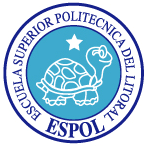 INSTITUTO DE CIENCIAS MATEMÁTICAS ESCUELA DE GRADUADOSPROYECTO DE GRADUACIÓN PREVIO A LA OBTENCIÓN DEL TÍTULO DE:“MAGÍSTER EN CONTROL DE OPERACIONES Y GESTIÓN LOGÍSTICATEMASOLUCIÓN AL PROBLEMA DE DISEÑO DE TERRITORIOS COMERCIALES Y RUTEO DE VEHÍCULOSAUTOR:ING. CARLOS SUÁREZ HERNÁNDEZGuayaquil- EcuadorAÑO2010DEDICATORIADedico el presente trabajoa mi familia y a mi novia, por estar siempre a mi ladoy apoyarme.AGRADECIMIENTOAgradezco a mi Director de Tesis por todo el apoyo proporcionado para realizar el presente trabajo.DECLARACIÓN EXPRESALa responsabilidad  por  los hechos y doctrinas expuestas en este Proyecto  de  Graduación,  así  como  el  Patrimonio  Intelectual  del mismo, corresponde  exclusivamente al ICM (Instituto de CienciasMatemáticas) de la Escuela Superior Politécnica del Litoral.Carlos Suárez HernándezTRIBUNAL DE GRADUACIÓNIng. Pablo ÁlvarezPRESIDENTE DEL TRIBUNALPhd. Luis Miguel TorresDIRECTOR DE TESISMg. Erwin DelgadoVOCAL DEL TRIBUNALAUTOR DEL PROYECTOIng. Carlos Suárez HernándezTABLA DE CONTENIDOCAPÍTULO 1……………………………………………………………………………11.  DISTRIBUCIÓN COMERCIAL Y OPTIMIZACIÓN………………………….....1CAPÍTULO 2………………………………………………………………………..….32.  MARCO TEÓRICO…………………………………………………………….….32.1. INTRODUCCIÓN A LA TEORÍA DE CONVEXIDAD………………………....32.1.1. CONJUNTOS CONVEXOS…………………………………………………..32.1.2. CELDA CONVEXA………………………………………………………….…52.1.3. CONO………………………………………………………………………..….52.1.4. HIPERPLANOS Y POLITIPOS………………………………………………52.1.5. POLIEDRO……………………………………………………………………..82.1.6. PUNTOS EXTREMOS……………………………………………………..…92.2. PROGRAMACIÓN LINEAL…………………………………………………..….92.2.1. PROBLEMAS	LINEALES	EXPRESADOS	EN	LA	FORMA ESTÁNDAR……………………………………………………………………….…..112.2.2. SOLUCIONES BÁSICAS……………………………………………...…….132.2.3. RELACIONES CON CONVEXIDAD…………………………………….…152.2.4. PROGRAMACIÓN LINEAL ENTERA MIXTA……………………………..162.3. TEORÍA DE GRAFOS…………………………………………………….…….182.3.1.  DEFINICIONES SOBRE GRAFOS…………………………………….….19CAPÍTULO 3……………………………………………………………………….…233.  EL PROBLEMA DE DISEÑO DE TERRITORIOS COMERCIALES…….….233.1. BALANCE DE TERRITORIOS COMERCIALES……………………………233.1.1. BENEFICIOS	DE	UN	ADECUADO	DISEÑO	DE	TERRITORIOS COMERCIALES………………………………………………………………….…..243.1.1.1.	MEJORA	EN	LA	DISTRIBUCIÓN	Y	PARTICIPACIÓN	DE MERCADO……………………………………………………………………………243.1.1.2. CONTRIBUCIÓN  DE  UN  DISEÑO  EFICAZ  DE  TERRITORIOS  AL NIVEL DE VENTAS……………………………………………………………...…..253.1.1.3. SISTEMAS JUSTOS DE RECOMPENSA……………………………....253.1.2. MODELO	MATEMÁTICO	PARA	EL	DISEÑO	DE TERRITORIOS……………………………………………………………………….263.1.3. HEURÍSTICA  GEOMÉTRICA………………………………………………303.1.3.1. GENERACIÓN DE PARTICIONES………………………………………323.1.3.2. ANÁLISIS DE LAS PARTICIONES………………………………………343.1.3.2.1. BALANCE…………………………………………………………………343.1.3.2.2. COMPACIDAD……………………………………………………….…..343.1.3.3  ALGORITMO DE GRAHAM……………………………………………....363.1.3.4  ÁRBOL BINARIO DE BÚSQUEDA…………………………………...….383.1.3.5  LIMITACIÓN DEL TAMAÑO DEL ÁRBOL DE BÚSQUEDA………..…39CAPÍTULO 4……………………………………………………………………….…434.  EL PROBLEMA RUTEO DE VEHÍCULOS……………………………………434.1. MODELO MATEMÁTICO PARA EL TSP………………………………..….444.2. HEURÍSTICAS PARA EL TSP………………………………………………..454.2.1.  HEURÍSTICA DEL VECINO MÁS PRÓXIMO……………………………464.2.2.	HEURISTICAS DE INSERCIÓN………………………………………..…464.2.2.1.INSERCIÓN MÁS LEJANA……………………………………………..….474.2.2.2.INSERCIÓN MÁS CERCANA………………………………………..……47CAPÍTULO 5……………………………………………………………………….....485.  IMPLEMENTACIÓN DE MODELO MATEMÁTICO Y ALGORITMOS….….485.1. INTRODUCCIÓN A SCIP……………………………………………………....485.1.1.	IMPLEMENTACIÓN DE MODELO DE DISEÑO DE TERRITORIOS EN SCIP…………………………………………………………………………………...495.2. IMPLEMENTACIÓN DE HEURÍSTICA GEOMÉTRICA EN VISUAL STUDIO.NET C#.............................................................................................................725.3. IMPLEMENTACIÓN DE HEURÍSTICA DE INSERCIÓN PARA EL TSP EN VISUAL STUDIO .NET C#.................................................................................98CAPÍTULO 6………………………………………………………………………...1086.  ANÁLISIS DE RESULTADOS COMPUTACIONALES……………………..108ÍNDICE DE FIGURASFig 2.1.1.1 Conjunto Convexo y no Convexo……………………………………....4Fig 2.1.1.2 Intersección de conjuntos convexos……………………………………4Fig 2.1.2.1 Celda Convexa……………………..…………………………………….5Fig 2.1.4.1 Hiperplano………………………..…………………………………….…7Fig 2.1.5.1 Poliedro………………………………………..….……………………….8Fig 2.3.1 Problema de los puentes de Königsberg………………………..……..19Fig 2.3.1.1 Grafo No Dirigido…………………………………..…………….……..20Fig 2.3.1.2. Grafo dirigido y Grafo no dirigido………………………………….….20Fig.2.3.1.3 Grafo Dirigido y su Lista de adyacencia………………………...……22Fig.2.3.1.4 El nodo 3 pertenece a un lazo……………………......……………….22Fig.5.1.1 Cuadro comparativo de Redimiendo de Solvers…………...…….……49Fig. 5.1.1.1 Tablas de Unidades básicas y Variables………..…………….…….50Figura 5.2.1 Tabla de Unidades Básicas…………………..………………..…….72Figura 5.2.2 Tabla de Nodos Arbol-Tabla de Estados Nodo…………………....72Figura 5.2.3 Tabla de Criterios – Tabla de Criterios por Unidad Básica…….…73Figura 5.2.4 Tabla de Unidades Básicas Rotadas……………………..………...73Figura 5.2.5 Tabla de Particiones Factibles – Tabla de Ranking Particiones....73Figura 5.3.1 Tabla de Variables………………………………...…………….…….99Figura 5.3.2 Tabla de Particiones Factibles – Tabla de Ranking Particiones....99Figura 6.1 Valores de Solución en SCIP…………………………..………….....108Figura 6.2 Tiempo de ejecución en SCIP………………………………..………109Figura 6.3 Ilustración de solución para 80 unidades básicas…..………...……109Figura 6.4 Ilustración de solución para 120 unidades básicas…..……..……..110Figura 6.5 Unidades básicas y límites de criterio por territorio....………..……111Figura 6.6 Solución de heurística por número de unidades básicas…….……111Figura 6.7 Tiempos de ejecución de heurística…………………………………111Figura 6.8 Tiempos de ejecución de heurística por tolerancia……………...…112Figura 6.9 Gráfico de solución heurística para 500 unidades básicas….....…113Figura 6.10 Ilustración de solución heurística para 120 unidades básicas.….113Objetivo GeneralEl objetivo general del proyecto consiste en proponer una solución al problema de diseño de territorios comerciales mediante la implementación de un modelo de programación matemática y de un método heurístico.  Luego de lo cual, en cada  territorio  se  empleará  una  heurística  para  determinar  una  secuencia eficiente de visita.Objetivos ParticularesPara cumplir el objetivo general es necesario lograr los objetivos particulares que se presentan a continuación:•	Definir un modelo de programación lineal para el problema de diseño de territorios comerciales.•	Implementar el modelo de programación lineal de diseño de territorios enScip.•	Seleccionar e implementar una heurística apropiada para el problema de diseño de territorios.•	Definir un modelo de programación lineal para el problema del agente viajero.•	Seleccionar e implementar una heurística para el problema del agente viajero.•	Analizar  los  resultados  de  los  métodos  exacto  y  heurístico  para  la solución del problema de diseño de territorios.IntroducciónLa  toma  de  decisiones  fluye  en  toda  organización  desde  los  niveles estratégicos hasta los niveles operativos, y de acuerdo al nivel en que se tome la decisión, varía la complejidad de la misma y por tanto, su capacidad de  producir  los  resultados  deseados   y  los  efectos  secundarios  más convenientes.   Ante ello, surge la investigación de  operaciones como una disciplina que proporciona poderosas herramientas, que permiten minimizar los  márgenes  de  error  y  obtener  el  máximo  provecho  de  los  recursos disponibles.Dado que en el sector de consumo masivo, el desempeño de la distribución comercial es una actividad que impacta directamente en la rentabilidad, la implementación  de   modelos   matemáticos  y  métodos  heurísticos  para solucionar problemas de  asignación  de recursos constituyen un soporte importantísimo  que  no  debe  ser  ignorado  por  los  responsables  de  las actividades inherentes a la distribución comercial.En el presente trabajo investigativo se plantea la aplicación de técnicas de optimización  para contribuir al desempeño de la fuerza de ventas de una empresa de consumo masivo de la ciudad de Guayaquil.  Se abarcarán dos problemas, uno a nivel táctico, como es el diseño de territorios comerciales, y otro operativo, el ruteo de vehículos.	Para  solucionar el problema de diseño de territorios comerciales balanceados respecto a diversos criterios, se implementarán dos alternativas: un modelo de programación lineal y un método  heurístico.	Posteriormente  se  compararán  los  resultados  para varias instancias.  En el caso del ruteo de vehículos, se implementará una heurística que determinará una secuencia eficiente de visita a los puntos de venta de cada territorio.CAPÍTULO 11. DISTRIBUCIÓN COMERCIAL Y OPTIMIZACIÓNLa distribución  comercial  tiene  como  objetivo  poner  en  contacto  a  los fabricantes o productores con los consumidores.  Por lo que para que una empresa comercialice sus productos de forma efectiva, no son suficientes excelentes estándares de calidad en la  fabricación, y que los productos sean  conocidos  y  aceptados  por  el  mercado,  sino   que  además  se encuentren  disponibles  en  el  lugar  y  momento  adecuados.	Para  la consecución de tal objetivo intervienen factores intangibles como el nivel de gestión del vendedor en el punto de venta y su motivación, ésta última está definida en gran medida por el nivel de proporción entre su esfuerzo y sus ingresos.El ambiente dentro de una fuerza de ventas es muy competitivo, y lo ideal es proporcionar un sistema de compensaciones o beneficios que contribuya a mantener un  elevado nivel de motivación y compromiso organizacional entre sus miembros.   Específicamente se tratará el caso de una empresa que distribuye de forma directa sus productos, para lo cual ha zonificado un área geográfica de interés en territorios  comerciales, administrando cada uno como una unidad de negocio.  El presente trabajo investigativo expone la aplicación  de  métodos  de  optimización para	el diseño de  territorios comerciales balanceados respecto a uno o varios criterios de interés, por ejemplo la carga de trabajo y beneficios económicos.	Es decir que se indagará en el empleo de técnicas y modelos matemáticos para contribuir al desempeño de operaciones comerciales.En base  a  lo  expuesto  observamos  que  la  optimización  de  territorios comerciales contribuye tanto al clima laboral de la fuerza de ventas, como a los beneficios de la organización a la que pertenecen.  Lo que finalmente se traducirá en un elevado nivel de servicio al mercado.Posteriormente, debido a que cada territorio se considera como una unidad de negocio, es necesario organizar el trabajo de cada vendedor, de la mejor forma posible.  Para lo cual, se propone el empleo de una técnica de ruteo de vehículos, con la finalidad de  determinar secuencias óptimas de visita. Esto garantizará la disminución de tiempos improductivos en los territorios, permitiendo destinar mayores períodos a la atención de  cada punto de venta, y no al desplazamiento entre los mismos.CAPÍTULO 22. MARCO TEÓRICO2.1.	INTRODUCCIÓN A LA TEORÍA DE CONVEXIDAD2.1.1.  CONJUNTOS CONVEXOSLos conjuntos convexos son los conjuntos más sencillos que aparecen  de forma natural en la programación matemática. Su conocimiento es fundamental en la teoría de Optimización, a continuación se presentan algunas definiciones básicas, que serán  de  interés  en  la  heurística  de  diseño  de  territorios implementada más adelante.Conjunto Convexo.- Un conjunto	en		se dice convexo si para cada	y cada número real	,	, el punto.Tal	definición		se	  puede	interpretar	geométricamente, afirmando	que	un	conjunto	 es	convexo	si	cada	punto perteneciente a la línea recta que une dos puntos cualquiera perteneciente  al  conjunto  convexo,  también  pertenecen  al conjunto.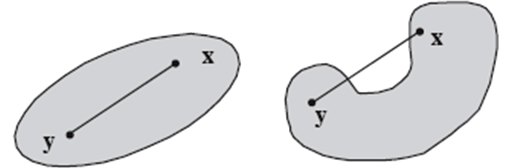 Fig 2.1.1.1 Conjunto Convexo y no ConvexoLas	siguientes	proposiciones		muestran	  que	ciertas operaciones	entre	conjuntos	convexos	conservan	la convexidad.ProposiciónLos Conjuntos  convexos  en	,  satisfacen  las  siguientes relaciones:Si	es un conjunto convexo y	es un número real, elconjunto   es convexo.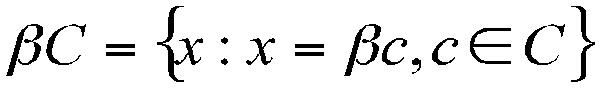 Si	y	son conjuntos convexos, entonces el conjunto:                     es convexo.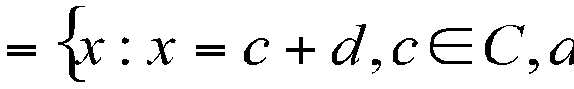 La intersección de cualquier colección de conjuntos convexos es convexa.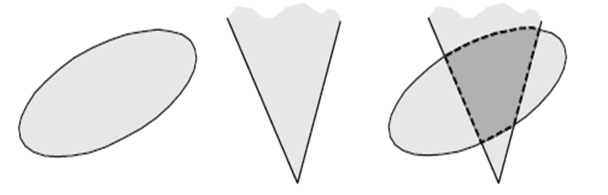 Fig 2.1.1.2 Intersección de conjuntos convexos.2.1.2 CELDA CONVEXASea	un subconjunto de	.  La celda convexa de	, que se denotará por	es el conjunto que resulta de todas las intersecciones de todos los conjuntos convexos que contienena	.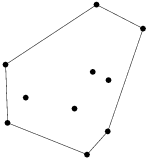 Fig 2.1.2.1 Celda Convexa2.1.3 CONOUn conjunto	es un cono si	implica que	para todo	.  Un cono que es convexo, se conoce como cono convexo.2.1.4 HIPERPLANOS Y POLITOPOSEn lo que respecta a la teoría de optimización, los hiperplanos son los  conjuntos convexos más importantes.	La definición más  conocida  de  un hiperplano  es  la  generalización  de  la definición  geométrica  de  un  plano  en  3  dimensiones;  pero desde  el  punto  de  vista  de  los  algoritmos  que  permiten resolver  problemas  de   programación  lineal,  es  de  mayor utilidad	su	definición	algebraica.	A	continuación	se presentarán  varias  definiciones  y  teoremas  que  describirán resultados de gran importancia, y que a su vez, más adelante serán  relacionados  con  otros  conceptos  y   resultados  deprogramación  lineal.	De  esta  manera  se  justificará  la introducción a la teoría de convexidad en el presente estudio.Variedad  Lineal.-  Un  conjunto	en	,  se  denominaVariedad	Lineal,	si,	dados	y	,	tenemos, para todo número real	.Cabe resaltar  que  la  diferencia  entre  la  definición  de  una variedad  lineal, con la de un conjunto convexo, radica en el hecho de que en una variedad lineal la línea recta que pasa entre los dos puntos  pertenece en su totalidad al conjunto, mientras que en un conjunto  convexo, sólo el segmento de recta que une los dos puntos dados.  En base a la definición se puede asociar una dimensión a una variedad lineal, por lo que un punto es una variedad lineal de dimensión cero, y una recta una de dimensión uno.Hiperplano.- Un hiperplano en	es una variedad lineal de dimensión	.Tal definición  generaliza  los  conceptos  de  planos  de  dos dimensiones  en  un  Espacio  de  tres  dimensiones.	En  los siguientes enunciados se relacionará la definición algebraica con la geométrica.Proposición.- Sea	un vector columna de dimensión	y un número real. Entonces el conjunto: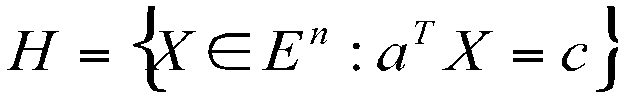 Es un hiperplano en	.Proposición.- Sea	un hiperplano en	.  Entonces hay un vector no nulo de dimensión	y uno constante	tal que: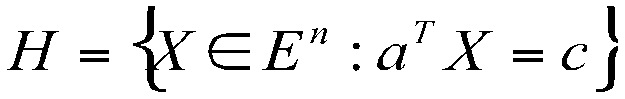 Combinando las dos proposiciones anteriores se observa que un hiperplano es el conjunto de soluciones para una ecuaciónlineal.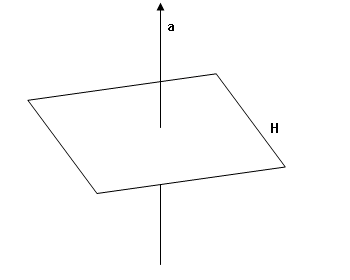 Fig 2.1.4.1 HiperplanoEn base a la definición de hiperplanos se tiene la siguiente definición:Semiespacios Cerrados y Abiertos.-  Sea	un vector no nulo en	y	un número real. Correspondientes al hiperplano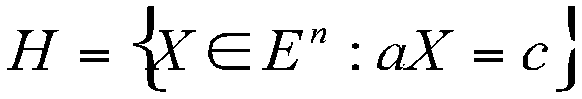 Entonces se definen como semiespacios cerrados de	a:Y semiespacios abiertos a:Politopo Convexo.- Es un conjunto que puede ser expresado como la intersección de un finito número de semiespacios.  Es decir que un politopo convexo es el conjunto solución obtenidode un conjunto de desigualdades de la forma:..2.1.5 POLIEDROUn poliedro es un polítopo no vacío y cerrado.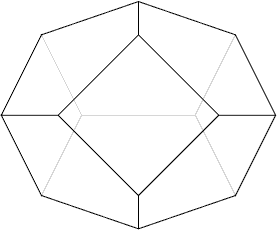 Fig 2.1.5.1 Poliedro.Esta breve introducción a la teoría de convexidad se finalizará con  la   definición  de  Puntos  extremos,  un  concepto  muy importante para la programación lineal.2.1.6 PUNTOS EXTREMOSUn punto	en un conjunto convexo		es un punto extremo si no  hay  dos  puntos  diferentes	y		en	,  tales  que , para algún número real	,	.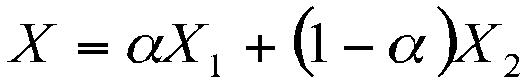 Las demostraciones de las proposiciones presentadas en esta sección se encuentran en [1].2.2.	PROGRAMACIÓN LINEALLa programación Lineal es una técnica de optimización, en la cual los problemas de interés se modelan mediante ecuaciones lineales.  La posibilidad de modelar  un gran número de procesos de diferentes disciplinas, la convierten en una  poderosa y ampliamente utilizada técnica.	Entre los problemas que pueden ser  resueltos podemos mencionar:•	Asignación  de  horarios  a  empleados  con  el  fin  de  mejorar  la productividad y por otra parte elevar los niveles de satisfacción de los colaboradores de una organización.•	Selección  de  productos  que  se  harán  en  etapas  posteriores, aprovechando  los  recursos  existentes  y  precios  actuales  para maximizar el rendimiento de los activos de una industria.•	Diseñar estrategias de distribución para empresas de consumo masivo, proponiendo  tácticas que permitan  minimizar los costos de distribución de productos a un mercado objetivo.  Éste será el caso  de  estudio	presentado   más  adelante  en  este  trabajo investigativo.En  base  a  los  ejemplos  mencionados  podemos  afirmar  que  la programación lineal, básicamente proporciona modelos destinados a la asignación eficiente de recursos limitados en actividades a realizar, con	el	objetivo	de	satisfacer	las	metas	propuestas,	ya	sea maximizando o minimizando el aprovechamiento de los recursos.De forma general un problema de este tipo se puede representar de la siguiente manera:Minimizar:Sujeto a:En el cual	,	y	son matrices de coeficientes constantes,	las variables continuas.	Finalmente	y	son los límites inferior y superior de las variables.A  continuación  se  presentan  dos  definiciones  muy  importantes relacionadas al espacio de soluciones factibles:Solución Factible.- Un punto	que satisface todas las restricciones se denomina solución factible.  El conjunto de todas estas soluciones se denomina región de factibilidad.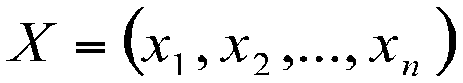 Solución Óptima.- Un punto factible	tal que	para cualquier  punto  factible	,  se  denomina  solución  óptima  del problema.En	los	problemas	lineales,	existen	ciertas	propiedades	que garantizan el óptimo global del mismo:•	Si la región factible está acotada, el problema siempre tiene una solución.  Ésta es una condición suficiente pero no necesaria para que exista una solución.•	El óptimo de un problema de programación lineal es siempre un óptimo global.•	Si	y	son	soluciones	óptimas	de		un	problema	de programación	 lineal,	entonces		cualquier	combinación	lineal convexa de los mismos también es una solución óptima.2.2.1	PROBLEMAS	LINEALES	EXPRESADOS	EN	LA FORMA ESTÁNDARLuego de algunas manipulaciones todo problema se puede expresar de forma estándar:Minimizar: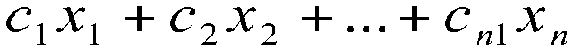 Sujeto a: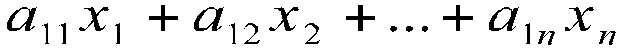 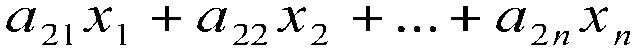 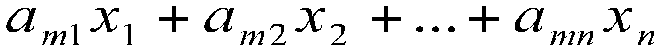 Con:Las manipulaciones algebraicas se resumen a continuación:1.  Las variables no restringidas en signo se expresan como diferencias de variables que sí están restringidas en signo, siendo no negativas.  Si se tiene una variable no restringida en signo	, sus partes positiva y negativa se definen como y	.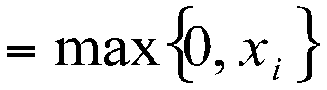 2.  Las	restricciones	de	desigualdad	se	transforman	en restricciones  de  igualdad  mediante  la  introducción  de variables de holgura.3.  Un  problema  de  minimización  es  equivalente  a  uno  de maximización, cambiando el signo de la función objetivo.4.  Una restricción con término independiente no positivo se puede	reemplazar	por	otra	equivalente	cuyo	término independiente es no negativo.De una forma más compacta, el problema se expresa como:MinimizarSujeto a:ConDonde		es un vector columna	-dimensional,		es un vector fila de dimensión		,		es una matriz	 y		es un vector	de dimensión	.		La desigualdad	indica que cada componente es una variable no negativa.2.2.2 SOLUCIONES BÁSICASDado una matriz de la forma:Se asume que de las	 columnas de	se seleccionan columnas	linealmente	independientes,	 para	facilitar	la visualización  tomaremos  las	primeras  columnas  como linealmente  independientes,  y  determinan  una  matriz denominada	, que a su  vez es no singular, por lo que noproporciona una solución única para la ecuación:Donde	, en la cual los primeros	componentes de, corresponden a los de	y los componentes restantes son  iguales a cero.	En base a lo cual se tiene la siguiente definición:Soluciones Básicas.- Dado un conjunto de		ecuaciones simultáneas  y	incógnitas.	Sea	una  matriz	no singular formada a partir de las columnas de	.  Entonces loscomponentes de	no asociados a las columnas deson iguales a cero y la solución resultante del conjunto de ecuaciones se  denominan solución básica con  respecto a labase	.  Y los componentes de	asociados a columnas de se nombran como variables básicas.La matriz	es una base, por lo que está formada por vectores linealmente independientes, y que generan el espacio.  La solución básica constituye una combinación lineal de los vectores base.Es  muy  probable  que  el  sistema  de  ecuaciones  original no tenga  soluciones.	Para lo cual se hacen ciertas suposiciones respecto de la estructura del mismo.  En primer lugar se da como hecho que		, es decir que el número de elementos del vector			o variables  exceden el número de restricciones	y	que		las	filas	  de	son	linealmenteindependientes.A continuación  se  presenta  el  teorema  fundamental  de  la programación lineal, el mismo que establece la importancia de las soluciones básicas.Teorema fundamental de la programación lineal.Dado  un  problema  de  programación  lineal  en  la  forma estándar,  donde	es una matriz de	de rango	, se tiene que:•	Si  hay  una  solución  factible,  entonces  es  una  solución básica factible.•	Si  hay  una  solución  óptima  factible,  entonces  es  una solución básica factible óptima.2.2.3 RELACIONES CON CONVEXIDADLas conclusiones del teorema fundamental de programación lineal, tienen interpretaciones interesantes relacionadas con la teoría de  Convexidad, que nos permiten entender de mejor forma  las  relaciones  con  la  geometría.	Principalmente  la equivalencia entre soluciones básicas y puntos extremos, lo cual es formalizado en el siguiente teorema:Teorema	de	Equivalencia	de	puntos		extremos		y soluciones básicas.  Sea	una matriz	de rango	yun vector  de  dimensión	.	Sea	el  polítopo  convexoformado por  todos  los  vectores  de  dimensión	,	que satisfacen la ecuación:Un vector	es un punto extremo de	, sí solo sí,	es una solución básica factible del sistema		.Una demostración  muy  clara  de  los  teoremas  hasta  aquí expuestos en esta sección está disponible en [2].Finalmente  podría  pensarse  en  un  inicio  en  obtener  el conjunto  de todos los puntos extremos de un problema de programación lineal  y  determinar en cuál la función objetivo alcanza su valor mínimo; pero esto es una forma ineficiente de abordar  tal  solución,  y  costoso  desde   el  punto  de  vista computacional.El	método	más	conocido	para	resolver	problemas	de programación lineal, el método simplex, es debido a Dantzig, quien  lo	introdujo en 1947. Afortunadamente, el crecimientode  la  capacidad	de  cálculo  de  los	computadores  ha permitido el uso de las técnicas desarrolladas en problemas de gran dimensión [3].2.2.4 PROGRAMACIÓN LINEAL ENTERA MIXTAMuchos procesos representan problemas en los que además de variables continuas tales como flujos y costos, existen otras que permiten  tomar decisiones como si se construyera o no alguna instalación, planificación de actividades, asignación de recursos etc.  En tales casos se requiere que algunas o todas las  soluciones  factibles  se  puedan   representar  mediante números  enteros.	Si  todas  las  variables  son  enteras,  el problema se denomina de programación lineal entera.  En el caso de que algunas variables son enteras y las demás son reales,  se  denomina  un  problema  de  programación  lineal entera mixta.   Finalmente nos podemos encontrar con casos en los cuales las variables indiquen si se lleva o no a cabo una actividad, por lo que tomarán dos valores posibles 0 o 1, este tipo de variables se denominan binarias, y es un caso especial de problemas de programación lineal entera.La posibilidad de utilizar variables enteras o binarias a más de las reales,  amplía el espectro de modelización matemática; pero  también  aumenta  la  complejidad  de  hallar  soluciones factibles debido a los siguientes factores a considerar:•	En el caso de las variables enteras, lo expresado sobre teoría de convexidad y programación lineal para determinar los puntos extremos no se puede aplicar.  Debido a que en términos  generales  los   puntos   extremos  de  la  región factible	no  siempre serán enteros.	Por lo que la soluciónóptima se encontraría dentro de la solución factible en tal caso el método simplex, no proporcionaría la solución del mismo.•	Caso contrario con las variables reales, un problema de programación  entera  mixta,  si  tiene  una  región  factible acotada, presentaría un número finito de soluciones.  Por lo que  una  forma  de  resolverlos  sería  una  exploración  de todas	las	soluciones.	Pero	esto	sería	un	proceso realmente ineficiente, debido a que en un problema convariables binarias, habría que explorar	.Un problema  de  programación  entera  mixta,  en  su  forma estándar, se formula de la siguiente forma:Minimizar:Sujeto a:para todos o algunosDondeEs un  hecho  que  el  algoritmo  Simplex,  por  sí  solo  no  es suficiente para resolver este tipo de problemas.  Sin embargo existen diferentes algoritmos que abordan diferentes tipos de problemas, mejorando su rendimiento según la estructura del problema.	El algoritmo más usado  para resolver programas enteros y/o mixtos es el de ramificación y acotamiento [4].Este  método resuelve una secuencia ordenada de problemas de	programación	 lineal,		que	  se	  obtienen	relajando	las restricciones	de	integralidad	  y	 añadiendo		restricciones adicionales. El número de restricciones adicionales crece a medida que el procedimiento de ramificación progresa. Estas restricciones	 permiten	separar	la	región		 factible	 en subregiones complementarias.	El procedimiento ramificación y acotamiento establece inicialmente cotas inferior y superior del  valor  óptimo  de  la  función  objetivo.  El  mecanismo  de ramificación  aumenta  progresivamente  el  valor  de  la  cota inferior y disminuye también  progresivamente el valor de la cota superior. La diferencia entre estas cotas es una medida de la proximidad de la solución actual a la  óptima,  si ésta existe.  Al minimizar, se obtiene una cota inferior de la solución óptima relajando las restricciones de integralidad del problema inicial  y  resolviendo  el  problema  de  programación  lineal resultante.  De manera análoga, el valor de la función objetivo para cualquier solución del problema de programación entera mixta original es una cota superior de la solución óptima.2.3.	TEORÍA DE GRAFOSEl	primer	artículo	científico	relativo		a	grafos		fue	escrito	 por el matemático Suizo Leonhard Euler en 1736. Euler se basó en su artículo en el problema de los puentes de Königsberg . La ciudad de Kaliningrado,	originalmente Königsberg ,		es	famosa	por	sus siete puentes que unen ambas márgenes del río Pregel con dos de sus islas. Dos de  los puentes unen la isla mayor con la margen oriental y otros dos con la  margen occidental. La isla menor está conectada a cada margen por un puente  y el séptimo puente une ambas islas. El   problema	planteaba	lo		siguiente:  ¿es posible,partiendo de un lugar arbitrario, regresar al lugar de partida cruzando cada puente una sola vez? [5].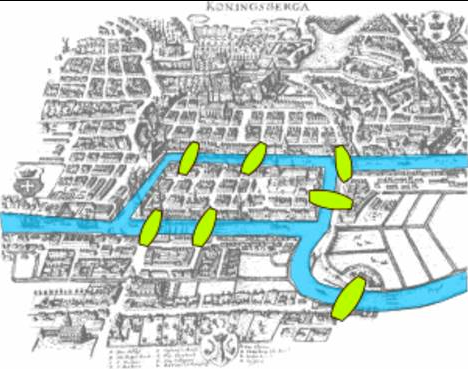 Fig 2.3.1 Problema de los puentes de KönigsbergAbstrayendo este  problema  y  planteándolo  con  la  (entonces  aún básica)  teoría  de  grafos,  Euler  consigue  demostrar  que  el  grafo asociado al esquema de puentes de Königsberg no tiene solución, es decir, no es posible regresar al vértice de partida sin pasar por alguna arista dos veces.2.3.2 DEFINICIONES SOBRE GRAFOSGrafo Dirigido.- Un grafo dirigido	consiste de un conjunto de	nodos y un conjunto de arcos	de arcos cuyos elementos son pares ordenados de nodos diferentes.Redes Dirigidas y no DirigidasUna red dirigida es un grafo dirigido cuyos nodos y/o arcos tienen   asociados  valores  numéricos,  por  ejemplo:  costos, capacidades, ofertas, demandas etc.Una analogía de este concepto define a una red no dirigida.7Ambato7	58Cuenca5RiobambaFig 2.3.1.1 Grafo No DirigidoPor ejemplo el sistema de carreteras en nuestro país se puede modelar  mediante una red dirigida, donde cada arco tendría asociados valores  correspondientes a: capacidad de flujo de vehículos, distancias, costos de transporte etc.Grafo No Dirigido.- Un grafo no dirigido	 consiste de un conjunto de	nodos y un conjunto de arcos	de arcoscuyos elementos son pares no ordenados de nodos diferentes.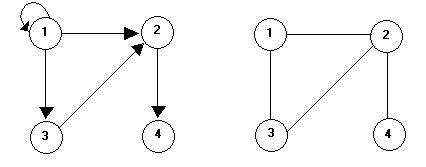 Fig 2.3.1.2. Grafo dirigido y Grafo no dirigidoEn un grafo no dirigido un arco que une dos nodos	y	se puede expresar como	o	.	Por lo que un arco no dirigido  puede  ser  considerado  como  una  calle  con  doblesentido.	De forma análoga un arco dirigido es consideradocomo una calle de una sola vía.Colas y Cabezas.- Un arco dirigido		tiene dos puntos finales,	y	.  El nodo	se denomina como cola, y el nodo como cabeza.	Se dice que el arco		emana del nodo	y termina en el nodo	. Un arco	es incidente a los nodosy	.  El arco	representa una salida de flujo del nodo	, y una entrada al nodo	.	Si el arco	, se dice que el nodo	es adyacente al nodo	.Grados de un Nodo.- El grado entrante de un nodo, es el número de  arcos que llegan al nodo.	Grado saliente es el número   de   arcos  o  aristas   que   emanan   de   un   nodo. Finalmente  Grado  de  un  nodo  es  la  suma  de  los  grados entrante y saliente.Listas de Adyacencia.- La lista de arcos de adyacenciade un nodo	es el conjunto de arcos salientes o que emanan del nodo, es decir .  La lista de nodos de adyacencia		, es el conjunto de nodos adyacentes al nodo,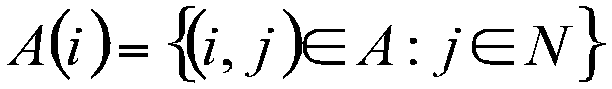 por lo que se definiría mediante  .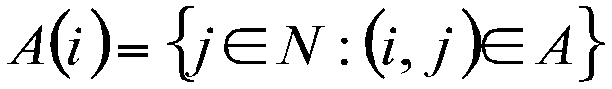 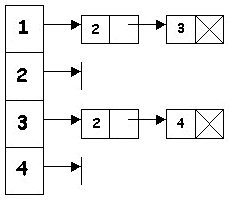 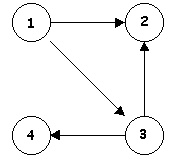 Fig.2.3.1.3 Grafo Dirigido y su Lista de adyacencia.Multiarcos y Lazos.- Multiarcos son dos o más arcos que poseen los mismos nodos cabeza y cola.  En cambio un lazo, es un arco en el cual la cabeza y cola, son el mismo nodo.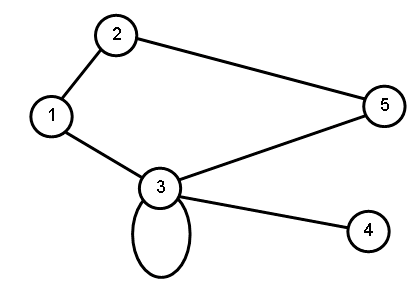 Fig.2.3.1.4 El nodo 3 pertenece a un lazo.Una referencia completa de las definiciones de grafos y sus correspondientes representaciones computacionales están en [6].CAPÍTULO 33. EL 	PROBLEMA 	DE 	DISEÑO 	DE 	TERRITORIOS COMERCIALES3.1.	BALANCE DE TERRITORIOS COMERCIALESLa  productividad  de  la  fuerza  de  ventas  es  un  aspecto  muy importante en la gestión comercial de toda empresa de distribución de productos de consumo masivo.  Constantemente se busca cómo mejorar los rendimientos del  equipo de vendedores, con la menor inversión posible.	Tal situación se justifica  dado que la fuerza de ventas es una de las más caras inversiones en recursos humanos.Las compañías llevan a cabo numerosas iniciativas que conducen al mejoramiento  de  la  productividad  de  la  fuerza  de  ventas.  Las iniciativas  de	productividad  de  las  fuerzas  de  ventas  populares incluyen: automatización de  las fuerzas de ventas, programas de administración, generación de sistemas  de  información, programas de telemarketing, iniciativas de formación, el uso de	personal de medio tiempo o vendedores temporales.Tales iniciativas son válidas; pero por lo general tienen un costo elevado y  los  rendimientos o crecimientos que se observan no son tan  elevados.	Ante  ello   el  diseño  de  territorios  comerciales balanceados en base a ciertos criterios definidos por la organización constituye una herramienta eficaz para obtener  resultados notables en el corto plazo.Es común  en  el  mercado  ecuatoriano  encontrar  empresas  cuyos territorios	comerciales	están	desbalanceados   con	respecto abeneficios económicos y carga de trabajo. Por lo que demasiado esfuerzo es desplegado contra los clientes potenciales bajos y muy poco  es  desplegado   en  contra  de  muchos  clientes  potenciales fuertes.3.1.1. BENEFICIOS DE UN ADECUADO DISEÑO DE TERRITORIOS COMERCIALESEntre los beneficios tenemos los siguientes:•	Mejora en la distribución y participación de mercado.•	Incremento en ventas.•	Sistemas justos de recompensa.3.1.1.1 MEJORA	EN	LA	DISTRIBUCIÓN	Y PARTICIPACIÓN DE MERCADOUn vendedor en un territorio con carga excesiva de trabajo  es  incapaz de atender de forma efectiva a sus clientes, en  la  situación contraria, un vendedor en	un	territorio		con		muy	poco	trabajo	gasta demasiado tiempo con clientes improductivos.	 En base	 a		aquello		 es	 posible	encontrar	clientes insatisfechos	   pero	potencialmente	 rentables	 en territorios muy extensos para ser atendidos por un solo		vendedor,	los	mismos	 que		pueden	ser reasignados  a  vendedores  que  tienen  capacidad disponible.	El  resultado  es  un  incremento  en  la cobertura de clientes del  mercado y por ende una mejora sustancial en la distribución.3.1.1.2  CONTRIBUCIÓN DE UN DISEÑO  EFICAZ DE TERRITORIOS AL NIVEL DE VENTAS Cabe		recalcar		que	las	empresas	  de		consumo masivo  cuentan  con  un   portafolio  de  marcas  y productos,	 como	elementos	de		su	estrategia comercial para llegar a los diferentes segmentos de mercado. Un correcto diseño territorial le permite a una	empresa	aprovechar  las   oportunidades   de mercados cada vez más dinámicos, compuestos por clientes  en  su  mayoría  selectivos  y  que  valoran además  de  los  aspectos  monetarios,  el  nivel  de servicio.	Territorios	  compactos	y		balanceados respecto a la carga de trabajo, permiten a la fuerza de distribución llegar o atender de mejor forma a un conjunto de clientes, ofreciendo el mix adecuado de productos,  garantizando  el  crecimiento  vertical,  el mismo   que   viene  definido  por  la  variedad  de productos que se entrega a cada cliente.3.1.1.3  SISTEMAS JUSTOS DE RECOMPENSA Desde  el  punto  de   vista  motivacional  es  muy importante que el equipo de  vendedores disponga de un ambiente laboral que estimule y recompense económicamente de forma proporcional a la  carga de trabajo.	Por lo  tanto los territorios deben estar diseñados de forma que la  carga de trabajo esté balanceada,  dentro  de  ciertas  tolerancias.	Para definir un sistema de recompensa la empresa debe tomar  en  cuenta  los  siguientes  factores  para  el diseño territorial:• La naturaleza básica del producto o servicio y su precio.• Los  compradores  con  quienes  el  vendedor habrá de  interactuar incluyendo el número de compradores que  son prospectos y el número que  son  clientes.,  quienes  son,  (agentes  de compra, negocios al menudeo, o amas de casa, por	ejemplo)	donde	están	ubicados,	una estimación de las compras anuales por cliente, y el  número  de  compradores  que  un  vendedor puede atender satisfactoriamente.• El  volumen  de  ventas  necesario  para  poder apoyar al vendedor.•	El	patrón	de	la	interacción	del	vendedor incluyendo el número de interacciones hechas por  día   o  semana  y  la  frecuencia  de  las interacciones programadas para cada grupo de compradores.•	Identidad de los competidores.•	Facilidades para la transportación.•	La habilidad del vendedor.•	Tendencias en las ventas.3.1.2	MODELO  MATEMÁTICO  PARA  EL  DISEÑO  DE TERRITORIOSEl	objetivo	de	resolver	este	problema,	es	lograr	una agrupación óptima de los puntos de venta, o clientes de una empresa   de  consumo  masivo,  de  forma  que  se  diseñen territorios que	contribuyan a maximizar la productividad de lafuerza de ventas.  Es común tener una cantidad considerable o elevada de puntos de venta que atender, éste es un factor que eleva la dificultad de los algoritmos de optimización para resolver este tipo de problemas.  Con la finalidad de disminuir la complejidad de la región factible, se agrupan los puntos de venta,  en  unidades  básicas  que  serán  tomadas  en  cuenta como un solo ente a asignar a un territorio.  Las restricciones del  modelo  deberán  estar  definidas  en  base  a  criterios geográficos,  y económicos correctamente definidos, siempre con la visión de tener  una adecuada administración de los puntos de venta y garantizar el  efectivo abastecimiento del mercado.El  considerar  a  cada  manzana  como  una  unidad  básica, implica que sus ventas y carga de trabajo corresponden a la suma de las actividades mencionadas de los clientes ubicados en dicha manzana.	Es  de  interés que los territorios estén balanceados  respecto  a  la  carga  de  trabajo  y  beneficios económicos para la fuerza de ventas.   Adicionalmente desde cualquier unidad básica se debe poder llegar a cualquier otra unidad básica dentro del mismo territorio.	Tal característica nos permitirá, como se presentará en el siguiente capítulo de la tesis, aplicar métodos de optimización de ruteo para viajar entre unidades del mismo territorio sin abandonar el mismo.Los territorios deben ser lo más compactos posible, es decir que las  unidades básicas presentes en cada territorio deben estar cercas entre sí en la mayor medida posible.  En resumen se consideran los siguientes criterios de planeación:• Cada unidad básica debe estar asignada a un solo territorio.• Los territorios deben ser compactos.• Los territorios deben estar balanceados respecto a cada medida de actividad (carga de trabajo y beneficios para la fuerza de ventas).• El número de territorios debe ser un parámetro del modelo.La red de distribución comercial de la empresa se representa mediante  un grafo	, y cada nodo		constituye una unidad básica, y una arista o arco	existe, si los nodos o en este caso manzanas	son adyacentes.  Cadaunidad básica	tiene asociada una coordenada Geográficay dos medidas de actividad.	Se denotará por		, donde	representa  la  carga  de  trabajo  y	losbeneficios de los vendedores.	Tal conjunto se denominará. Minimizar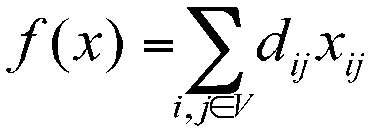 Sujeto a: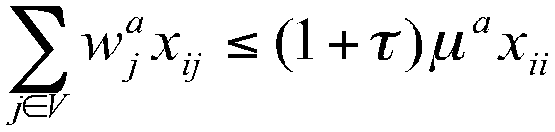 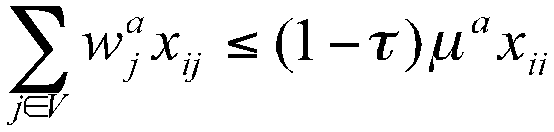 En el modelo anterior, se ha definido como función objetivo a la suma de las distancias entre las unidades básicas, esto sirve como una  medida	de dispersión, y su   minimizaciónnos conducirá a soluciones relativamente compactas.	El primer conjunto de restricciones	, garantiza que cada unidad básica pertencerá a un solo territorio.  En tanto queestablece que se diseñarán	territorios.	y	serefieren a los criterios de balance, y las tolerancias para las medidas  de los criterios, que deben cumplir los territorios para  ser   considerados  factibles.	Tales  tolerancias  se refieren a desviaciones del promedio de cada actividad, suvez definido  por	indica  la  naturaleza binaria de las variables de decisión.  El modelo citado fuetomado  de  un  estudio  computacional  del  problema  de diseño de territorios comerciales de una embotelladora de México [7].Cabe	mencionar	que	no	se	incluyen	las	restricciones	de contigüidad  territorial  en  la  implementación,  debido  a  que  su número  aumenta  exponencialmente  en  función  del  número  de unidades básicas del problema.  Sin embargo, dicho conjunto derestricciones de contigüidad viene dado por: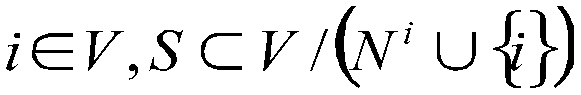 Estas restricciones garantizan la conectividad de los territorios, donde	representa el conjunto de nodos adyacentes al nodo i [8].3.1.3	HEURÍSTICA GEOMÉTRICABásicamente la heurística consiste en particionar el problema geométricamente	mediante	líneas	rectas	en	pequeños subproblemas, hasta un nivel en el cual el problema original de diseño de territorios esté resuelto.En primer lugar definimos a	como el conjunto de unidades básicas, que conformarán los territorios y cada territorio es un subconjunto	.	El  objetivo  del  método  es  diseñar territorios   balanceados  respecto  a  una  actividad  medible, como por ejemplo el  beneficio económico de los vendedores responsables de cada uno, o en  base a la carga de trabajo que demanda cada territorio.  Se define además a	comola medida  de  la  actividad  a  balancear,  correspondiente  al territorio	, y	es el número de territorios que se pretende balancear.		Por lo tanto el  caso ideal sería contar con undiseño tal que	, pero tal situación es imposible,dado  el  tipo  de  problema.	Debido  a  esto  se  definen tolerancias  para  las  medidas  de  las  actividades  en  cada territorio, dadas por	y	, donde	es el límite inferior y	el superior.  Por lo que la medida de cada uno de los territorios que sean parte de la solución deben pertenecer a este rango para garantizar la factibilidad de  la misma.	Una forma de calcular  estos  límites  podría  ser  en  base  a  una  toleranciarespecto al caso ideal, de tal forma que:yUn territorio	se denomina factible si	.La operación básica de la heurística consiste en dividir un subconjunto	de unidades básicas en dos mitades	ymediante una línea recta sobre el plano donde están estos puntos.	y	son los subconjuntos disjuntos de unidades básicas ubicados a la izquierda y a la derecha de la línea rectarespectivamente.  Por  lo  que  cada  problema  genera  dossubproblemas que serán almacenados en un árbol binario.La  heurística  explora  el  árbol  binario  donde  cada  nodo corresponde a un problema y finaliza cuando todas las hojas son generadas.El problema  inicial  es  particionar  V  en  p  territorios.  Cada instancia de un problema básico está definida por	y un número positivo	. De forma que un problema		yaestá resuelto porque	representa un solo territorio. Si	seAl  resolver  cada  problema  se  debe  tener  en  cuenta  los criterios de  compacidad y balance respecto a la medida deuna actividad.  La  forma  en  que	y	son  seleccionadosdepende si	es  par  o  impar.  Si	es  par  se  tiene  quecasos.. Si es impar se consideran los siguientes dos,	y	,El particionar cada conjunto mediante una línea recta tiene dos ventajas explicadas mediante los siguientes enunciados:Proposición 1: Si el problema básico es resuelto mediante la partición	de	en	dos	mitades	por	una	línea	recta, obtendremos dos territorios los cuales definirán dos celdasconvexas disjuntas.Proposición 2: Sino se da que tres puntos o unidades básicas de	pertenezcan	a	una	línea	común,	el	número	departiciones de	a lo largo de la línea está limitada por	.3.1.3.1  GENERACIÓN DE PARTICIONESLa proposición 2 limita el número de particiones, lo cual   sigue  siendo  un  límite  muy  grande  para problemas  de  gran  magnitud.  Por  lo  que  no  se examinan todas las  particiones sino las generadas en ciertas direcciones. Si se  escoge una direccióndada por	, sea	el ángulo de la líneacon el eje positivo “x” por lo que se considerarán líneas  paralelas al eje “y”. Previo a examinar las particiones   generadas  se  ordenan  los  puntos  o unidades  básicas  en	en  orden  no  decreciente según  el  eje  de  coordenadas   “x”,   cada  posible partición a lo largo de una línea paralela al  eje “y” divide a la secuencia ordenada en   dos partes: unaizquierda y  otra  derecha.  Para  analizar  todas  las particiones	es	necesario	examinar		todas	las subdivisiones	de	la	secuencia	de	izquierda		a derecha por lo tanto hay tantas particiones como puntos en la secuencia menos uno.  Si la direcciónes	diferente	de	,	se	aplica	al	mismoprocedimiento	luego	  de	rotar	el	sistema	de coordenadas de forma que la línea que pase por el origen  con  ángulo		se  convierta  en  el  eje  “y”. Posteriormente se ordenan los puntos en orden no decreciente según el eje de coordenadas	.	La nueva coordenada	de los puntos luego de rotar el sistema  de   coordenadas  es	 .  A continuación se resume como las  particiones son generadas: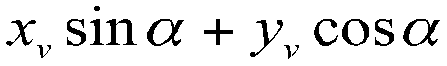 Paso 1: Seleccionar un número	de direcciones a considerarPaso 2: Para	calcularPaso  3:  Considerar  la  dirección	:  ordenar  los puntos en	de forma no decreciente según el valor de  . Esta secuencia será denotada por	 .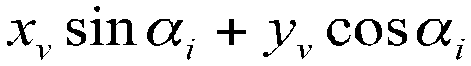 Paso  4:  Para		examinar  la  partición dada por	y		.Los pasos  tres  y  cuatro  se  repiten  para  las direcciones.  Se  sabe  que  para	o	se obtienen buenos resultados.3.1.3.2  ANÁLISIS DE LAS PARTICIONESEl  análisis  depende  de  dos  factores:  balance  y compacidad.3.1.3.2.1  BALANCEDado	que	no		se	pueden	obtener territorios	con	la		misma	medida	de actividad, se trata de acercarse lo más posible   a  un  balance  perfecto.  En  la secuencia  de					del  paso  3  sedetermina un índice	tal que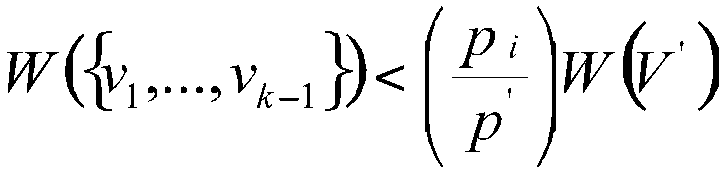 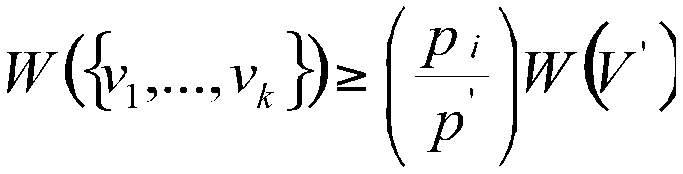 yY se considerará sólo el valor de	que cumpla  con  la  condición  anterior  que determinará su factibilidad. Además unapartición	será	infactible	si	oo cuando	o	no es un intervalo	.3.1.3.2.2  COMPACIDADCada  partición  es  generada  por  una línea	.  El segmento de línea que cae dentro de		será parte de los límites del territorio en el diseño final, si se trata de que este segmento sea corto se llegará a	tener	 un	diseño	compacto. Seutilizarán  dos  métodos  para  definir  la longitud del segmento.El	primero	consiste		en	emplear	la longitud de la intersección de	con la celda  convexa	de	, por convexidadsi	está dentro de	se tiene queintercepta	  a	en	dos	puntos.	  La distancia	Euclidiana	 entre		esos	dos puntos define la longitud del segmento.Si	es un vértice de	la longitud puede ser cero.El	uso	de		celdas		convexas	es conveniente	cuando	los	puntos		o unidades básicas están distribuidos de forma uniforme; pero si no lo están no es conveniente usar este método.Si	los	puntos	no	están	distribuidos uniformemente se consideran los puntosde	que  están  cercanos  a	de  tal forma  que  pertenezcan  a  una  franja definida  en  base  a  un  porcentaje  delancho de la celda		. Estos puntos se proyectan sobre	y en base a la mayor distancia entre ellos se define la longitud del segmento.En ambos casos es necesario conocerlos puntos  que  conforman  parte  de  la envoltura	convexa, para   lo cual se haseleccionado el  algoritmo  de  Graham, que se describe a continuación.3.1.3.3  ALGORITMO DE GRAHAMLa búsqueda  de  Graham  nos  permite  obtener  la celda convexa, dado un conjunto finito de puntos en el plano, con  un tiempo de ejecución    . Encuentra todos los vértices que conforman la celda convexa.	En  primer  lugar  se  encuentra  el  punto  o unidad básica con la menor coordenada y, en caso de existir más de un punto con la menor coordenada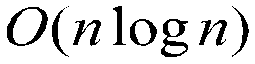 .  Se busca el punto con la menor coordenada	,al cual se denominará	.	Este proceso tiene una complejidad	, siendo		 el número de puntos a examinar.  A continuación los puntos son ordenadossegún el  ángulo  formado  por  los  mismos  con  elpunto	y el eje x.  Para  lo cual no es necesario calcular el ángulo en mención, es suficiente calcular la cotangente de dicho ángulo, la misma que es una función que decrece monótonamente en el dominio, y es calculada en base a las coordenadas de los puntos.Los puntos se ordenan en forma descendente según el   valor   de		la	cotangente,   lo	que	equivale	a ordenarlos ascendentemente según su ángulo con el  eje  x.	Una  vez  ordenados,  y  siguiendo  la secuencia ascendente, se determina si moviéndose desde los dos puntos anteriores  al punto actual se ha  dado  un  giro  hacia  la  izquierda  o   hacia  la derecha en el plano cartesiano.  Si el  giro es	haciala derecha, se tiene que el penúltimo punto no es parte	de	la	 celda	convexa	y	no	debe	ser considerado.	Caso  contrario,  de  presentarse  un caso  en   el  que  giro  es  hacia  la  izquierda,  el penúltimo  punto  examinado  es  parte  de  la  celda convexa.  El proceso continúa hasta que los últimos3 puntos son examinados.  De presentarse el caso de tener puntos colineales, los 3 serán considerados como parte de la celda convexa.Con la finalidad de determinar de forma analítica si se tiene un giro a la derecha o a la izquierda, no se requiere calcular el ángulo entre los dos segmentos formados  por  los  3  puntos  examinados  en  cada iteración.  Es suficiente para los tres puntos	,y	, calcular la dirección del producto cruz   de   los  dos  vectores  definidos  por	,y	,	.  Lo cual se obtiene por elsigno de:-Si el resultado es 0, los puntos son colineales, si es positivo se ha efectuado un giro a la izquierda, caso contrario un giro a la derecha.  El algoritmo termina en el punto en el que se empezó, es decir el punto seleccionado inicialmente.  La salida del algoritmo está constituida por los puntos  pertenecientes a lacelda convexa [10].3.1.3.4  ÁRBOL BINARIO DE BÚSQUEDAEl  procedimiento  voraz  para  encontrar  la  mejor partición  no es suficiente. A pesar de que en un nivel  del  árbol  se   encuentre  la  mejor  partición balanceada, nada garantiza que en el siguiente nivelocurrirá lo  mismo  o  que	esté  dentro  delintervalo	.  Para lo cual, el algoritmo incluye un mecanismo de búsqueda hacia atrás, lo que permite volver  a  visitar  un  problema  básico  en  el  nivelanterior o superior y revisar la partición ejecutadaallí, con la finalidad de evitar la infactibilidad.Se	define	a	u	nodo	como	,	que representa  un problema básico  a  resolver,  dondees el conjunto de unidades básicas a particionaren	territorios.	Además cada nodo puede tener tres  estados, activo, inactivo y EsHoja.	En primerlugar con el problema original se define el nodo raíz del  árbol  binario  a  recorrer,  y  será  denotado  por, y a su vez, se define su estado comoactivo.En cada  iteración  un  nodo  activo		es seleccionado, en caso de que	, el estado delnodo, se asigna como EsHoja.  Caso contrario es unnodo inactivo, y mediante la partición factible mejor ranqueada  según el criterio de compacidad, y que no haya sido seleccionada en una iteración anterior,se generan dos nuevos nodos activos	y. En	los	cuales,	representa   elconjunto de unidades básicas situadas a la izquierda de la línea divisoria, y	las unidades básicas de laderecha.	El  siguiente  paso  consiste  en  calcular todas las particiones factibles de los  dos problemas generados		y	,  y ranquearlas según el criteriode compacidad.La búsqueda en el árbol binario termina cuando no existen  nodos activos y el conjunto de nodos hoja, corresponde al diseño territorial.  Se debe tomar en cuenta la posibilidad de que para un nodo activo	,su problema básico asociado no tenga particiones factibles,  por lo que una operación de búsqueda o examinación hacia atrás se debe llevar a cabo.  En la cual el nodo padre de	, cuyo estado es inactivo,se  convierte  a  activo  y  se  eliminan  todos  sus descendientes, continuando la búsqueda desd este nodo.	En  caso que la búsqueda hacia atrás, nos conduzca	al	nodo	 raíz	del	árbol,	habremos detectado que el problema no  es factible con los parámetros, por lo que una estrategia consistiría en relajar las cotas		y	.3.1.3.5  LIMITACIÓN  DEL  TAMAÑO  DEL  ÁRBOL DE BÚSQUEDADado  el  tipo  de  árbol,  se  tiene  que  durante  labúsqueda se examinarán por lo menos	nodos activos,  hasta  finalizar  el  proceso  de  diseñar  P territorios.  Pero debido a la operación de búsquedahacia atrás  en  caso  de  infactibilidad,  tal  cota  se puede   elevar  exponencialmente.		 Debido  a  tal situación   es  necesario  limitar  la  búsqueda,  una posibilidad  sería  detener  las  iteraciones  luego  de examinar  un  número  máximo  de  nodos,  y  luego mostrar si se llegó o no a una solución factible con los parámetros previamente establecidos.   En caso de	llegar	a	un	resultado	de	infactibilidad,	se disminuye el  valor  de	y  se  incrementa	,  de forma que se incremente el número de particiones factibles.  No es necesario reiniciar la búsqueda en el  árbol  binario,  sino  continuarla  con  los  nuevos parámetros desde  el nodo actual.	Tal	forma de relajación, en caso de ser necesario se repetirá un número definido de ocasiones.Algoritmo de Heurística de Dicotomía SucesivaEntrada: Conjunto de unidades básicas	con suscorrespondientes medidas de actividad	,	, y número de territorios	.  Parámetro	.Paso 1 InicializaciónCalcular	los	valores	y.	Se establece el estado del nodo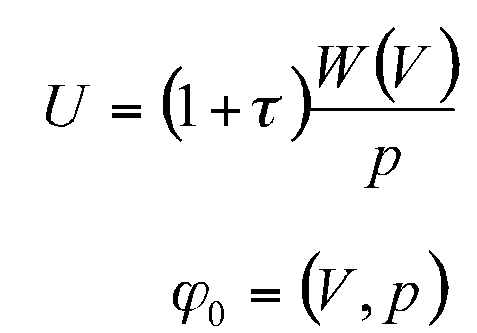 raíz		a activo.  Calcular y ranquear todas las	particiones		factibles	según	su	medida	de compacidad.Paso2: Mientras existan nodos activos en el árbol se hace lo siguienteDado un nodo activo	.Si	= 1Establecer estado de nodo	a EsHoja.  Continuar al Paso 2.Si no hay más particiones factibles paraSi	=	estamos en el nodo raízRelajar	y	,  calcular  y  ranquear  todas  las particiones			factibles de. Continuar al Paso 2.SinoEstablecer a activo el estado del nodo padre	dey eliminar	todos los descendientes de	.  Continuar al Paso 2.Implementar la partición mejor ranqueada mediante la	creación		de	dos	nuevos	nodos	activos y		.  Eliminar esta particiónde la lista de particiones de	.  Calcular y ranquear todas las particiones factibles de	y	.Establecer el estado de	a inactivo.Si se excede el número de nodos exploradosRelajar	y	.SalidaDiseño de territorios definido por los nodos EsHojaEl	procedimiento	heurístico	descrito	en	esta sección, está basado en [9].CAPÍTULO 44. EL PROBLEMA RUTEO DE VEHÍCULOSEl problema de distribuir productos desde ciertos depósitos a sus usuarios finales juega un papel central en la gestión de algunos sistemas logísticos, y su  adecuada  planificación  puede  significar  considerables  ahorros.  Esos potenciales ahorros justifican en gran  medida la utilización de técnicas de investigación operativa como facilitadoras de la planificación, dado que se estima que los costos del transporte representan entre el 10% y el 20% del costo final de los bienes [11].Un problema  de  ruteo  de  vehículos  comprende,  dado  un  conjunto  de clientes y depósitos con sus correspondientes coordenadas geográficas, y una flota de vehículos, determinar las rutas que empiecen y culminen en los depósitos, y que a un costo  mínimo  visiten a cada uno de los clientes. Existen varios escenarios determinados por las características de clientes, depósitos y vehículos, que a su vez definen diversos  tipos de problemas de ruteo de vehículos.Cabe resaltar que la forma de resolver el problema tratado en el presente estudio, establece no abordarlo directamente como un modelo de ruteo de vehículos tomando  como parámetros la flota de vehículos, clientes y el depósito; sino en primer lugar elaborar un diseño territorial y luego, dentro de cada territorio resolver el ruteo de los vehículos de reparto.  Esto se debe a razones inherentes a estrategias comerciales de  atención al mercado. Adicionalmente  el  alcance  en  lo  relacionado  al  ruteo   comprende  la determinación  de  la  secuencia  óptima  de  visita,  sin  tomar  en  cuenta características  adicionales  de  clientes  y  vehículo,  dicho  problema  es conocido  como  TSP,  por  sus  siglas  en  inglés  (Travelling  Salesman Problem), o problema del   agente  viajero.  Dichas	características definendiversas variantes del problema de ruteo, pero no son parte del presente trabajo de investigación.El interés en el estudio de los problemas de ruteo, no sólo está relacionado a la amplia gama de aplicaciones que poseen en situaciones reales, sino a temas  relacionados  a  la  complejidad  de  su  solución.	Estos  problemas pertenecen  a  la  clase  NP-Hard,  es  decir  la  motivación  académica  en resolverlos radica en que no es posible construir algoritmos que en tiempo polinomial resuelvan  cualquier instancia del problema, excepto en el caso que P = NP [9].4.1.	MODELO MATEMÁTICO PARA EL TSPLa red de transporte, es decir las calles de la ciudad, o perímetro urbano  donde  circulan los vehículos, se modela mediante un grafo ponderado	.	Los nodos  corresponden a los clientes ydepósitos,  los  cuales  conforman  el  conjunto	.	Cada  arco representa	representa el mejor camino desde el nodo	al nodo	con un costo asociado	.  El grafo puede ser simétrico oasimétrico dependiendo de la estructura de costos.  Adicionalmente se asume que	es un grafo completo, esto es consistente con una red de transporte real, en la cual es posible ir desde un lugar, o nodo hacia otro.  Los conjuntos de nodos adyacentes e incidentes del nodose denotarán de la siguiente manera:y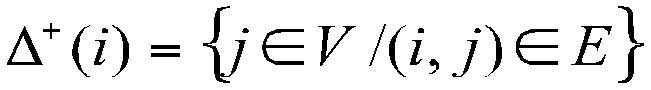 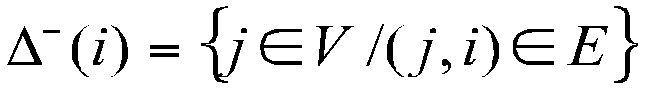 En base a lo anterior se tiene el problema del agente viajero con un solo  vehículo, el cual debe visitar a todos los clientes que tenga asignada	en	una	jornada.	A	continuación	se	presenta	una formulación propuesta por Dantzig, Fulkerson y Jonson [12].Minimizar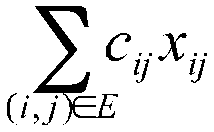 Sujeto a: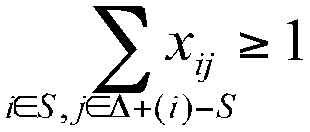 Las variables binarias	indican si el arco	pertenece o no a lasolución.		Por  lo  que  la  función  objetivo  expresa  el  costo  total asociado a  los arcos que forman parte de la secuencia óptima de visita, en caso de que el  problema sea factible.	Los dos primeros conjuntos  de  restricciones  establecen  que  cada  nodo,  debe  ser visitado  y  abandonado   una   sola  vez.	El  último  conjunto  de restricciones,  denominado de eliminación de sub-tours, afirma que todo subconjunto de nodos	debe ser abandonado por lo menos una vez.	Esto elimina la posibilidad  de  existencia de ciclos en la solución.4.2.	HEURÍSTICAS PARA EL TSPLas heurísticas son métodos que no garantizan la consecución o alcance de  una solución  óptima, pero  si  la  obtención  de  buenas soluciones en un tiempo computacional razonable.  Existen dos tipos de heurísticas, las que encuentran una solución factible, simplemente partiendo del grafo inicial, y las que mejoran una solución existente.A continuación se describirán dos heurísticas que parten de cero hasta hallar una solución.4.2.1	HEURÍSTICA DEL VECINO MÁS PRÓXIMOEl procedimiento comienza en cualquier nodo del grafo, se visita el nodo más cercano que no ha sido visitado, finalmente se retorna al nodo  inicial cuando todos los demás nodos ya han  sido  visitados.	Jonson,   McGeoch  y  Rothberg  [13] demostraron en un problema que la  heurística producía una solución 1.26 veces la solución óptima.  Lo cual, a pesar de no garantizar  la  efectividad  del  procedimiento,  indica  que  es posible obtener buenos resultados en la práctica.Con  la  finalidad  de  garantizar  un  límite  en  la  desviación respecto a la solución óptima, hay que asumir que los costos asociados  a  los   arcos   son  no  negativos  y  satisfacen  ladesigualdad del triángulo [14], como sigue a continuación:En caso de cumplirse el caso anterior, Rosenkrants, Stearns yLewis  [15]  demostraron  que  el  algoritmo  del  vecino  más cercano   no   sobrepasa  en	veces  la  soluciónóptima.  Pero tal cota, no permite cuantificar en la mayoría de los  casos  la  efectividad  real  de  aplicar  la  heurística  a  un problema de optimización.4.2.2	HEURISTICAS DE INSERCIÓNLas heurísticas de inserción son métodos constructivos en los cuales se	crea una   solución mediante sucesivas insercionesde  clientes  en  las  rutas.  En  cada  iteración  se  tiene  una solución parcial cuyas rutas sólo visitan un subconjunto de los clientes y se selecciona un cliente no visitado para insertar en dicha solución.	Existen  diversas variantes, según el tipo de criterio	a	utilizar	previo	la	inserción	de	un	nodo.	A continuación se describen algunas:4.2.2.1  INSERCIÓN MÁS LEJANAEl algoritmo comienza mediante la selección de un tour que pasa por dos arcos, y que a su vez el costo del  arco  asociado  sea  elevado.	Luego  en  cada iteración, para cada nodo	, no perteneciente al tour original, se calcula el mínimo costo entre		y algún nodo	del	tour	construido	hasta	ese	instante. Posteriormente se selecciona el nodo con el máximo costo, y se inserta al tour.	 El tour resultado del algoritmo a más de ser obtenido en poco tiempo, requiere pocas modificaciones posteriores.4.2.2.2  INSERCIÓN MÁS CERCANAEsta heurística es igual a la anterior hasta el paso de seleccionar los nodos candidatos a ser parte del tour de la  solución.	Se diferencia en el hecho de elegir  al nodo que incremente en menor medida el costo del tour.CAPÍTULO 55. IMPLEMENTACIÓN DE MODELO MATEMÁTICO Y ALGORITMOS5.1.	INTRODUCCIÓN A SCIPSegún  su acceso y licenciamiento existen dos tipos de solvers para resolver los problemas de programación lineal.  Los de uso comercial y no comercial.	Para  resolver el modelo matemático de diseño de territorios  presentado  en  la   sección  2.1.2,  emplearemos  SCIP (Solving Constraint Integer Programming), uno de los solvers de uso académico más rápidos existentes.  Como su nombre lo indica está basado en programación entera de restricciones, para una mayor profundización de dicha teoría, referirse a la Tesis Doctoral de Tobias Achterberg [16].Tanto para problemas de programación entera y programación de restricciones  se usa una técnica similar, dividir el problema original en  varios  subproblemas,   es  decir  ramificar  y  luego  resolverlos recursivamente.		Pero  se   diferencian  en  el  hecho  de  que  la programación entera usa relajaciones de  las restricciones y planos cortantes,	y	la	programación	de	restricciones	puede	emplear restricciones  no  lineales  o  añadir  restricciones  al  dominio  de  las variables.SCIP está implementado en C, por lo que sus métodos pueden ser llamados desde programas de C o C++, y puede resolver problemas dados en formatos MPS y LP [17].A continuación se presenta un cuadro comparativo del rendimiento de SCIP, tomado de página web de SCIP [18].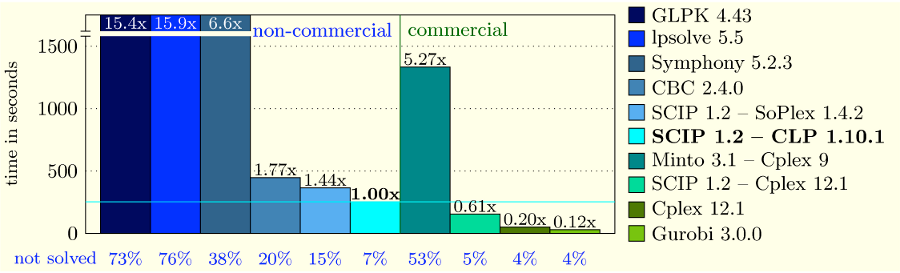 Fig.5.1.1 Cuadro comparativo de Redimiendo de Solvers5.1.1	IMPLEMENTACIÓN DE MODELO DE DISEÑO DE TERRITORIOS EN SCIP.SCIP necesita un solver lineal para resolver los programasenteros, en este caso se utilizará SOPLEX, desarrollado por Wunderling  Roland,  como  parte  de  su  tesis  doctoral  [19]. Cabe  resaltar que el algoritmo fue implementado en Visual Studio C++ .net, para lo cual fue necesario integrar tanto SCIP y SOPLEX en una solución de Visual Studio .net, para lo cual se recurrió a un trabajo de Cornelius Schwarz [20], quien en su sitio web provee una solución en Visual  Studio, con las interfases	necesarias	para	integrar	los	dos	solvers mencionados.	Cabe  resaltar  que  ante  las  dudas  en   la implementación  Cornelius  Schwarz  proporcionó  el  soporte necesario  para superar cualquier obstáculo en la integración de los solvers a la plataforma Microsoft.En	la	siguiente	figura	se	muestran	dos	tablas,	una denominada  tbUnidadesBasicas,  en  la  que  se  almacena la información   referente	a cada	 unidad   básica, definida en elproblema de diseño de territorios y la segunda, que es llenadaen base a la primera, corresponde a las variables del modelo.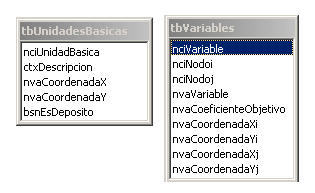 Fig. 5.1.1.1 Tablas de Unidades básicas y VariablesEl algoritmo implementado en Visual Studio C++ .net, consta de tres funciones, cuyo objetivo es el siguiente:• Crear las variables a partir de la tabla de unidades básicas.• Escritura del archivo LP, con los datos del modelo.• Programa Principal que ejecuta los métodos de SCIP para obtener una solución.La  implementación  de  los  tres  métodos  se  presenta  a continuación:Creación de Variablesprivate: System::Void btCrearArchivo_Click(System::Object *	sender, System::EventArgs *	e){OleDbConnection *cn; OleDbCommand *cmd; OleDbDataReader *rec;cn = new OleDbConnection(“Jet OLEDB:GlobalPartial Bulk Ops=2;Jet OLEDB:RegistryPath=;Jet OLEDB:Database Locking Mode=1;Data Source=C:\\Tesis_Programa\\Database.mdb;Mode=S hare Deny None;Jet OLEDB:Engine Type=5;Provider=Microsoft.Jet.OLEDB.4.0;Jet OLEDB:System database=;Jet OLEDB:SFP=False;persist security info=False;Extended Properties=;Jet OLEDB:Compact Without Replica Repair=False;Jet OLEDB:Encrypt Database=False;Jet OLEDB:Create System Database=False;Jet OLEDB:Don’t Copy Locale on Compact=False;User ID=Admin;Jet OLEDB:Global Bulk Transactions=1”);cmd = new OleDbCommand();cmd->Connection = cn;cn->Open();int IDUBDesde,IDUBHasta,IDCriterioDesde,IDCriterio Hasta,i,j,k;IDUBDesde =0; IDUBHasta = 0; IDCriterioDesde = 0; IDCriterioHasta = 0;try{cmd->CommandText = “select min(nciUnidadBasica),max(nciUnidadBasica) from tbUnidadesBasicas “ ;rec = cmd->ExecuteReader(Data::CommandBehavior::SingleRo w);if(rec->Read()){IDUBDesde = rec->GetInt32(0);IDUBHasta = rec->GetInt32(1);}rec->Close();k = 0;//Creación de Variables en Base de datos cmd->CommandText = “DELETE FROMtbVariables”;cmd->ExecuteNonQuery();cmd->CommandText = “INSERT INTO tbVariables(nciVariable,nciNodoi,nciNodoj,nvaV ariable,nvaCoeficienteObjetivo) values(?,?,?,0,0)”;cmd->Parameters->Add(“@nciVariable”,OleDbType::Integer);cmd->Parameters->Add(“@nciNodoi”,OleDbType::Integer);cmd->Parameters->Add(“@nciNodoj”,OleDbType::Integer);for(i=IDUBDesde;i<=IDUBHasta;i++){for(j=IDUBDesde;j<=IDUBHasta;j++){cmd->Parameters->get_Item(“@nciVariable”)->Value =   box(k);cmd->Parameters->get_Item(“@nciNodoi”)->Value =   box(i);cmd->Parameters->get_Item(“@nciNodoj”)->Value =   box(j);cmd->ExecuteNonQuery();k = k + 1;}}//Cálculo de coeficientes de variables en función objetivo.cmd->Parameters->Clear();cmd->CommandText = “UPDATE tbVariables INNER JOIN tbUnidadesBasicas on tbVariables.nciNodoi= tbUnidadesBasicas.nciUnidadBasica SET tbVariables.nvaCoordenadaXi = tbUnidadesBasicas.nvaCoordenadaX,tbVariables.n vaCoordenadaYi = tbUnidadesBasicas.nvaCoordenadaY”;cmd->ExecuteNonQuery();cmd->CommandText = “UPDATE tbVariables INNER JOIN tbUnidadesBasicas on tbVariables.nciNodoj= tbUnidadesBasicas.nciUnidadBasica SET tbVariables.nvaCoordenadaXj = tbUnidadesBasicas.nvaCoordenadaX,tbVariables.n vaCoordenadaYj = tbUnidadesBasicas.nvaCoordenadaY”;cmd->ExecuteNonQuery();cmd->CommandText = “UPDATE tbVariables SETnvaCoeficienteObjetivo = SQR((nvaCoordenadaXi– nvaCoordenadaXj)*(nvaCoordenadaXi – nvaCoordenadaXj)+ (nvaCoordenadaYi – nvaCoordenadaYj)*(nvaCoordenadaYi – nvaCoordenadaYj))”;cmd->ExecuteNonQuery();}catch(Exception *ex){MessageBox::Show(	ex->Message);}/*cn->Close();cn->Dispose();cmd->Dispose();	*/ CrearArchivoLP();}Escritura del Archivo LPprivate: void CrearArchivoLP(){StreamWriter *escritor;escritor = new StreamWriter(S"C:\\Solver SCIP\\Cornelius\\VisualCPP\\SCIP\\scip\\Diseno Territorios.lp",false);OleDbConnection *cn; int IDUBDesde,IDUBHasta,i,j,a,IDVar,NumeroTerritor ios,CRIDeste,CRIHasta,Criterio,IDVarDesde,IDVa rHasta;//Contador de restriccionesdouble ValorCriterio,Tolerancia,PromedioCriterio; Tolerancia = 0;ValorCriterio = 0; IDUBDesde = 0; IDUBHasta = 0;i = 0; j = 0; a = 0;IDVar = 0; CRIDeste = 0; CRIHasta = 0; Criterio = 0;IDVarDesde = 0; IDVarHasta = 0; NumeroTerritorios = 0; NumeroTerritorios = 4; Tolerancia = 0.30; PromedioCriterio = 0;OleDbCommand *cmd; OleDbDataReader *rec;cn = new OleDbConnection("Jet OLEDB:Global Partial Bulk Ops=2;Jet OLEDB:Registry Path=;Jet OLEDB:Database Locking Mode=1;DataSource=C:\\Tesis_Programa\\Database.mdb;Mode=S hare Deny None;Jet OLEDB:Engine Type=5;Provider=Microsoft.Jet.OLEDB.4.0;Jet OLEDB:System database=;Jet OLEDB:SFP=False;persist security info=False;Extended Properties=;Jet OLEDB:Compact Without Replica Repair=False;Jet OLEDB:Encrypt Database=False;Jet OLEDB:Create System Database=False;Jet OLEDB:Don't Copy Locale on Compact=False;User ID=Admin;Jet OLEDB:Global Bulk Transactions=1");cmd = new OleDbCommand();cmd->Connection = cn;cn->Open();escritor->Write("Minimize "); cmd->CommandText = "select nciVariable,nvaCoeficienteObjetivo FROM tbVariables " ;rec = cmd->ExecuteReader(Data::CommandBehavior::SingleRe sult);while(rec->Read()){escritor->Write(String::Concat(" +", rec->GetDouble(1).ToString() ,"x_", rec->GetInt32(0).ToString()));}rec->Close();escritor->WriteLine("");escritor->WriteLine("");escritor->WriteLine("Subject to");escritor->WriteLine("");cmd->CommandText = "select min(nciUnidadBasica),max(nciUnidadBasica) from tbUnidadesBasicas " ;rec = cmd->ExecuteReader(Data::CommandBehavior::SingleRo w);if(rec->Read()){IDUBDesde = rec->GetInt32(0); IDUBHasta = rec->GetInt32(1);}rec->Close();//RESTRICCION://CADA UNIDAD BÁSICA PERTENECE A UN SOLO TERRITORIOcmd->CommandText = "select nciVariable FROMtbVariables WHERE nciNodoi = ? and nciNodoj =?" ;cmd->Parameters->Add("@nciNodoi",OleDbType::Integer);cmd->Parameters->Add("@nciNodoj",OleDbType::Integer);a = 0;for(j=IDUBDesde;j<= IDUBHasta;j++){escritor->Write(String::Concat("row_", a.ToString() ,": "));for(i=IDUBDesde;i<= IDUBHasta;i++){cmd->Parameters->get_Item("@nciNodoi")->Value =   box(i);cmd->Parameters->get_Item("@nciNodoj")->Value =   box(j);rec = cmd->ExecuteReader(Data::CommandBehavior::SingleRo w);IDVar = -1;if(rec->Read()){IDVar = rec->GetInt32(0);}rec->Close();escritor->Write(String::Concat("+1x_", IDVar.ToString() ," "));}escritor->Write("= +1");escritor->WriteLine("");a = a + 1;}//RESTRICCION://CREACION DE P TERRITORIOScmd->Parameters->Clear();cmd->CommandText = "select nciVariable FROM tbVariables WHERE nciNodoi = nciNodoj and nciNodoj = ?" ;cmd->Parameters->Add("@nciNodoi",OleDbType::Integer);escritor->Write(String::Concat("row_", a.ToString() ,": "));for(i=IDUBDesde;i<= IDUBHasta;i++){cmd->Parameters->get_Item("@nciNodoi")->Value =   box(i);rec = cmd->ExecuteReader(Data::CommandBehavior::SingleRo w);IDVar = -1;if(rec->Read()){IDVar = rec->GetInt32(0);}rec->Close();escritor->Write(String::Concat("+1x_", IDVar.ToString() ," "));}escritor->Write(String::Concat(" = ",NumeroTerritorios.ToString()));escritor->WriteLine("");a = a + 1;//RESTRICCION://LIMITE INFERIOR DE TOLERANCIA DE TERRITORIOScmd->Parameters->Clear(); cmd->CommandText = "select min(nciCriterio),max(nciCriterio) from tbCriterios where bsnActivo = 1" ;rec = cmd->ExecuteReader(Data::CommandBehavior::SingleRo w);if(rec->Read()){CRIDeste = rec->GetInt16(0); CRIHasta = rec->GetInt16(1);}rec->Close();for(Criterio = CRIDeste; Criterio <= CRIHasta;Criterio++){cmd->Parameters->Clear();cmd->CommandText = "select nvaPromedio FROMtbCriterios WHERE nciCriterio = ?" ;cmd->Parameters->Add("@nciCriterio",OleDbType::Integer);cmd->Parameters->get_Item("@nciCriterio")->Value =   box(Criterio);rec = cmd->ExecuteReader(Data::CommandBehavior::SingleRo w);PromedioCriterio = 0;if(rec->Read()){PromedioCriterio = rec->GetDouble(0);}rec->Close();for(i=IDUBDesde;i<= IDUBHasta;i++){escritor->Write(String::Concat("row_", a.ToString() ,": "));for(j=IDUBDesde;j<= IDUBHasta;j++){cmd->Parameters->Clear();cmd->CommandText = "select nciVariable FROM tbVariables WHERE nciNodoi = ? and nciNodoj = ?" ;cmd->Parameters->Add("@nciNodoi",OleDbType::Integer);cmd->Parameters->Add("@nciNodoj",OleDbType::Integer);cmd->Parameters->get_Item("@nciNodoi")->Value =   box(i);cmd->Parameters->get_Item("@nciNodoj")->Value =   box(j);rec = cmd->ExecuteReader(Data::CommandBehavior::SingleRo w);IDVar = -1;if(rec->Read()){IDVar = rec->GetInt32(0);}rec->Close();cmd->Parameters->Clear();cmd->CommandText = "select nvaCriterio FROM tbCriteriosXUnidadBasica WHERE nciUnidadBasica = ? and nciCriterio = ?" ;cmd->Parameters->Add("@nciUnidadBasica",OleDbType::Integer);cmd->Parameters->Add("@nciCriterio",OleDbType::Integer);cmd->Parameters->get_Item("@nciUnidadBasica")->Value =  box(j);cmd->Parameters->get_Item("@nciCriterio")->Value =  box(Criterio);rec = cmd->ExecuteReader(Data::CommandBehavior::SingleRo w);ValorCriterio = 0;if(rec->Read()){>GetDouble(0);}ValorCriterio = rec-rec->Close();escritor->Write(String::Concat("+",ValorCriterio.ToString() ,"x_", IDVar.ToString() ));}cmd->Parameters->Clear();cmd->CommandText = "select nciVariable FROM tbVariables WHERE nciNodoi = nciNodoj and nciNodoi = ?" ;cmd->Parameters->Add("@nciNodoi",OleDbType::Integer);cmd->Parameters->get_Item("@nciNodoi")->Value =   box(i);rec = cmd->ExecuteReader(Data::CommandBehavior::SingleRo w);IDVar = -1;if(rec->Read()){IDVar = rec->GetInt32(0);}rec->Close();escritor->Write(String::Concat(" - ",PromedioCriterio.ToString() ,"x_", IDVar.ToString() ));escritor->Write(String::Concat(" - ",(PromedioCriterio * Tolerancia).ToString(),"x_", IDVar.ToString() )); escritor->Write(" <= 0"); escritor->WriteLine("");a = a + 1;}}//RESTRICCION://LIMITE SUPERIOR DE TOLERANCIA DE TERRITORIOSfor(Criterio = CRIDeste; Criterio <= CRIHasta;Criterio++){cmd->Parameters->Clear();cmd->CommandText = "select nvaPromedio FROMtbCriterios WHERE nciCriterio = ?" ;cmd->Parameters->Add("@nciCriterio",OleDbType::Integer);cmd->Parameters->get_Item("@nciCriterio")->Value =   box(Criterio);rec = cmd->ExecuteReader(Data::CommandBehavior::SingleRo w);PromedioCriterio = 0;if(rec->Read()){PromedioCriterio = rec->GetDouble(0);}rec->Close();for(i=IDUBDesde;i<= IDUBHasta;i++){escritor->Write(String::Concat("row_", a.ToString() ,": "));for(j=IDUBDesde;j<= IDUBHasta;j++){cmd->Parameters->Clear();cmd->CommandText = "select nciVariable FROM tbVariables WHERE nciNodoi =? and nciNodoj = ?" ;cmd->Parameters->Add("@nciNodoi",OleDbType::Integer);cmd->Parameters->Add("@nciNodoj",OleDbType::Integer);cmd->Parameters->get_Item("@nciNodoi")->Value =   box(i);cmd->Parameters->get_Item("@nciNodoj")->Value =   box(j);rec = cmd->ExecuteReader(Data::CommandBehavior::SingleRo w);IDVar = -1;if(rec->Read()){IDVar = rec->GetInt32(0);}rec->Close();cmd->Parameters->Clear();cmd->CommandText = "select nvaCriterio FROM tbCriteriosXUnidadBasicaWHERE nciUnidadBasica = ? and nciCriterio = ?";cmd->Parameters->Add("@nciUnidadBasica",OleDbType::Integer);cmd->Parameters->Add("@nciCriterio",OleDbType::Integer);cmd->Parameters->get_Item("@nciUnidadBasica")->Value =  box(j);cmd->Parameters->get_Item("@nciCriterio")->Value =  box(Criterio);rec = cmd->ExecuteReader(Data::CommandBehavior::SingleRo w);ValorCriterio = 0;if(rec->Read()){>GetDouble(0);}ValorCriterio = rec-rec->Close();escritor->Write(String::Concat("+",ValorCriterio.ToString() ,"x_", IDVar.ToString() ));}cmd->Parameters->Clear();cmd->CommandText = "select nciVariable FROM tbVariables WHERE nciNodoi = nciNodoj and nciNodoi = ?" ;cmd->Parameters->Add("@nciNodoi",OleDbType::Integer);cmd->Parameters->get_Item("@nciNodoi")->Value =   box(i);rec = cmd->ExecuteReader(Data::CommandBehavior::SingleRo w);IDVar = -1;if(rec->Read()){IDVar = rec->GetInt32(0);}rec->Close();escritor->Write(String::Concat(" - ",PromedioCriterio.ToString() ,"x_", IDVar.ToString() ));escritor->Write(String::Concat("+",(PromedioCriterio * Tolerancia).ToString(),"x_", IDVar.ToString() )); escritor->Write(" >= 0"); escritor->WriteLine("");a = a + 1;}}escritor->WriteLine("");escritor->WriteLine("Bounds");cmd->Parameters->Clear(); cmd->CommandText = "select min(nciVariable),max(nciVariable) from tbVariables " ;rec = cmd->ExecuteReader(Data::CommandBehavior::SingleRo w);if(rec->Read()){IDVarDesde = rec->GetInt32(0); IDVarHasta = rec->GetInt32(1);}rec->Close();for(i = IDVarDesde;i<=IDVarHasta;i++){escritor->WriteLine(String::Concat(" +0 <=x_",i.ToString() ," <= +1 "));}escritor->WriteLine(""); escritor->WriteLine("Integer"); escritor->Write(" ");for(i = IDVarDesde;i<=IDVarHasta;i++){escritor->Write(String::Concat(" x_",i.ToString()));}escritor->WriteLine("");escritor->WriteLine("End");escritor->Close();escritor = NULL;cn->Close();cn->Dispose(); cmd->Dispose(); MessageBox::Show("Archivo Creado...!");}SCIP programa principal#include <stdio.h>#include<vector>#include<sstream>#include<iostream>#include<exception>#include <io.h>#include <stdlib.h>#include<objscip/objscip.h>#include<objscip/objscipdefplugins.h>using namespace std;extern "C"{#include "scip/scip.h"#include "scip/scipshell.h"}SCIP_RETCODE runTESIS(){// Crear e inicializar el ambiente de SCIP FILE *resultado;//SCIP_File *resultado;int i=0; SCIP* scip; SCIP_CALL(SCIPcreate(& scip));// Cargar los plugins estándares: corre SCIP como funcionaría desde una terminal SCIP_CALL(SCIPincludeDefaultPlugins(scip));// Cargar parámetros de confirguración desde el archivo "scipmip.set" SCIP_CALL(SCIPreadParams(scip, "scipmip.set"));// Crear un nuevo IP// El primer parámetro es el puntero al ambiente SCIP// El segundo es el nombre del problema("DTerritorios")// Los demás parámetros sirven para especificar funciones tipo call back// y pueden ponerse a NULL sin riesgo SCIP_CALL(SCIPcreateProb(scip, "SSet1", NULL, NULL, NULL, NULL, NULL, NULL));// Especificar el sentido de optimización:minimizar SCIP_CALL(SCIPsetObjsense(scip, SCIP_OBJSENSE_MINIMIZE	));//A partir del archivo en formado lp DisenoTerritorios.lp se crea el problema en memoria SCIPreadProb(scip,"DisenoTerritorios.lp");//Se invoca al método que permite resolver el problemaSCIP_CALL(SCIPsolve(scip));//Del conjunto de soluciones se proporciona la mejor ranqueada.SCIP_Sol *sol = SCIPgetBestSol(scip);SCIP_CALL(SCIPwriteMIP(scip, "DisenoTerritorios1.lp", TRUE, TRUE));SCIP_VAR** vars;//En un arreglo de variables se almacena la mejor solución encontrada.vars = SCIPgetOrigVars(scip);//Si la solución es Nula, terminó el procedimientoif(sol==NULL){// Terminar con mensaje de de error://printf("No fue posible resolver el IP");return SCIP_OKAY;}else{printf( "Solucion: \n" );double valor = 0;string cadena;resultado = fopen( "Resultado.txt", "w" );valor = SCIPgetSolOrigObj(scip,sol);// Mostrar valores de cada variable// IMPORTANTE: Debe tenerse cuidado con las variables enteras o binarias,// pues SCIP las maneja a otas internamente como tipo double// y puede ser necesario ajustar "manualmente" los valores// finales// Los valores de las variables son almacenado en el archivo Resultado.txtfor( int i=0; i<256; i++){valor = SCIPgetSolVal(scip, sol, vars[i]);fprintf(resultado,"%d %e \n",i,valor);}}// Liberar memoria// Es necesario liberar todas las variables y restricciones creadas,// llamando a SCIPreleaseVar y SCIPreleaseCons// Finalmente, puede liberarse el ambienteSCIP:SCIP_CALL(SCIPfree(& scip));// Se cierra el archivo de texto fclose(resultado);return SCIP_OKAY;}//Programa Principalint main(int	argc,char**	argv){SCIP_RETCODE retcode; retcode = runTESIS(); return retcode;}5.2.	IMPLEMENTACIÓN DE HEURÍSTICA GEOMÉTRICA EN VISUAL STUDIO .NET C#.La heurística geométrica se implementó en Visual C# .net y para elprocesamiento de los datos se empleó una base de datos en Access con las siguientes tablas: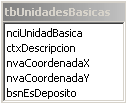 Figura 5.2.1 Tabla de Unidades BásicastbUnidadesBasicas.-	Contiene	las	unidades	básicas,	con	sus correspondientes coordenadas.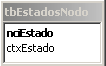 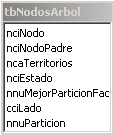 Figura 5.2.2 Tabla de Nodos Arbol-Tabla de Estados NodotbNodosArbol.- Almacena  el  árbol  binario  de  búsqueda,  cada  registro representa un nodo del árbol, con su correspondiente información.tbEstadosNodo contiene los tres estados posibles de un nodo: Activo, Inactivo y EsHoja(parte de la solución).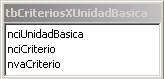 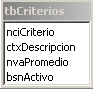 Figura 5.2.3 Tabla de Criterios – Tabla de Criterios por Unidad BásicatbCriterios contiene los criterios a considerar para el balance de los territorios, por ejemplo beneficios económicos y compacidad.   Por otro lado, tbCriteriosXUnidadBasica almacena el valor de loscriterios	calculados para cada unidad básica.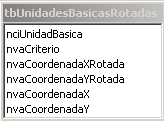 Figura 5.2.4 Tabla de Unidades Básicas RotadastbUnidadesBasicasRotadas.- Esta tabla permite almacenar temporalmente las coordenadas de las unidades básicas rotadas,durante la comprobación del balance entre particiones.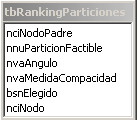 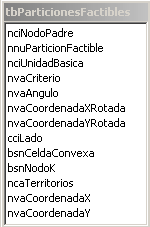 Figura 5.2.5 Tabla de Particiones Factibles – Tabla de Ranking ParticionesSe compone de cinco funciones cuya descripción y  objetivos se presentan a continuación:•	HeuristicaGeometrica.-  Es  la  función  principal  y  su  misión  esconstruir y examinar el árbol binario de búsqueda.	Termina su ejecución cuando se ha encontrado un diseño territorial o bajo los parámetros establecidos no existe una solución factible.•	CalcularYRanquearParticionesFactibles.- Si al visitar un nodo del árbol, este no ha sido particionado, éste método se encarga de determinar  las   particiones  factibles  y  calcular  la  medida  de compacidad de cada una, con la finalidad de ranquearlas.•	ParticionEsFactible.- Es invocada por la función anterior, y dada una partición devuelve un estado que indica si la partición es o no factible, y cuáles unidades básicas pertenecen a cada partición.•	EliminarDescendencia.- Se invoca en caso de que un nodo no posea  una   solución  factible,  y  se  encarga  de  eliminar  la descendencia del nodo padre, del actualmente examinado.•	ProcesarSolucion.-	Almacena	en	las	tablas tbCabeceraSolucionHeur  y  tbDetallesSolucionHeur  los  nodos hoja del árbol, que corresponden al diseño territorial.A continuación se presenta la implementación de la heurística con sus respectivos comentarios.public static void HeuristicaGeometrica(double FactorRelajacion,double TotalCriterio,double LimiteInferiorCriterio,double LimiteSuperiorCriterio,double ToleranciaCriterio,short NumeroTerritorios,short NumeroDirecciones,string RutaBase){int NumeroTerritoriosNodo,NumeroTerritoriosIzquierdo,NumeroTerr itoriosDerecho;bool ExistenNodosActivos;long Nodo,NodoPadre,NumPartFactGeneradas,NumPartFactDisponibles, NodoPadreParticion ;longMejorParticionRankeada,IDNodoIzquierdo,IDNodoDerecho;long IDParticionNodo;string LadoNodo; object obj; OleDbTransaction trans; OleDbCommand cmd; OleDbConnection cn; OleDbDataReader rec;rec = null;cn = new OleDbConnection();cmd = new OleDbCommand();NodoPadre = 0; NodoPadreParticion = 0;try{tbNodosArbol" ;//Se limpian las Tablas. cn.ConnectionString = RutaBase; cn.Open();cmd.Connection = cn;cmd.CommandText = "delete fromcmd.ExecuteNonQuery();cmd.CommandText = "delete from tbParticionesFactibles";cmd.ExecuteNonQuery();cmd.CommandText = "delete from tbRankingParticiones";cmd.ExecuteNonQuery();cmd.CommandText = "insert into tbNodosArbol(nciNodo,nciNodoPadre,ncaTerritorios,nciEstado, cciLado,nnuParticion) values(1,0," + NumeroTerritorios.ToString() + ",1,'',1)";cmd.ExecuteNonQuery(); ExistenNodosActivos = true;NumeroTerritorios;NumeroTerritoriosNodo =Nodo= 1;//Mientras existan nodos activos se examinará el árbol binario de búsquedawhile(ExistenNodosActivos ){//Si el nodo se debe dividir en un solo territorio, se asigna su estado a Eshoja//y se continúa a la verificacióndel whilecmd.CommandText = "selectnciNodo,ncaTerritorios,cciLado,nnuParticion,nciNodoPadre from tbNodosArbol where nciEstado = 1";rec =cmd.ExecuteReader(CommandBehavior.SingleRow);Nodo = 0;Nodo = -1; NumeroTerritoriosNodo = 0; LadoNodo = ""; IDParticionNodo = 0; if(rec.Read()){rec.GetInt16(1); rec.GetString(2).Trim() ; rec.GetInt32(3);rec.GetInt32(4);}Nodo = rec.GetInt32(0); NumeroTerritoriosNodo=LadoNodo = IDParticionNodo = NodoPadreParticion =rec.Close();activo un nodo activo//En caso de existir un nodoif( Nodo > 0){ExistenNodosActivos = true;NumPartFactGeneradas=0;//Si el número de territorios en que el nodo se debe particionar es mayor a uno se continúa//caso contrario se le asigna su estado a EsNodoHoja y es parte de la soluciónif(NumeroTerritoriosNodo > 1){generado particiones//Determinar si Nodo hacmd.CommandText ="select count(1) from tbRankingParticiones where nciNodoPadre = " + Nodo.ToString();NumPartFactGeneradas =(Int32 ) cmd.ExecuteScalar();0;== 0)NumPartFactDisponibles =if(NumPartFactGeneradas{//Con losparàmetros actuales no se han generado particiones de Nodo//Se procede agenerar particiones por primera vezNumPartFactDisponibles = CalcularYRanquearParticionesFactibles(RutaBase,NumeroDirecc iones,NumeroTerritoriosNodo,LimiteInferiorCriterio,LimiteSuperio rCriterio,Nodo,LadoNodo,IDParticionNodo,NodoPadreParticion);}else{//Ya se hangenerado particiones factibles anteriormente//no es la primeravez qeu se visita el nodocmd.CommandText ="select count(1) from tbRankingParticiones where bsnElegido= 0 and nciNodoPadre = " + Nodo.ToString();NumPartFactDisponibles = (Int32) cmd.ExecuteScalar();}if(NumPartFactDisponibles ==0){// no hayparticiones factibles para el nodo: Nodo Padreif(Nodo==1)// por lo que el nodo infactible es el nodo raíz{relajar las cotas//se procede aToleranciaCriterio = ToleranciaCriterio + FactorRelajacion;LimiteInferiorCriterio = (1- ToleranciaCriterio)*TotalCriterio/NumeroTerritorios;LimiteSuperiorCriterio = (1+ToleranciaCriterio)*TotalCriterio/NumeroTerritorios;//se debenlimpiar las tablas relacionadas al arbol de búsqueda de solucionescmd.Transaction = cn.BeginTransaction();cmd.CommandText = "delete from	tbNodosArbol where nciNodo <> 1";cmd.ExecuteNonQuery();cmd.CommandText = "update tbNodosArbol set nciEstado =1,nnuMejorParticionFactible = 0";cmd.ExecuteNonQuery();cmd.CommandText = "delete from tbParticionesFactibles";cmd.ExecuteNonQuery();cmd.CommandText = "delete from tbRankingParticiones";cmd.ExecuteNonQuery();cmd.Transaction.Commit(); ExistenNodosActivos = true;}else{el esdado del nodo padre de Nodo, a activo//se actualizaNodoPadre = 0;cmd.CommandText = "select nciNodoPadre from tbNodosArbol where nciNodo = " + Nodo.ToString()	;NodoPadre=(Int32 ) cmd.ExecuteScalar();cmd.CommandText = "update tbNodosArbol set nciEstado =1,nnuMejorParticionFactible = 0 where nciNodo = " +NodoPadre.ToString() ;cmd.ExecuteNonQuery();todos los descendientes de nodo padreEliminarDescendencia(NodoPadre,cmd,cn);}}else{//se eliminanestado del nodo padre a inactivo//se actualiza elcmd.CommandText ="update tbNodosArbol set nciEstado = 2 where nciNodo = " + Nodo.ToString();cmd.ExecuteNonQuery();mejor partición no seleccionada.MejorParticionRankeada = 0;//se implementa la"select top 1 nnuParticionFactible fromcmd.CommandText =tbRankingParticiones where bsnElegido = 0 and nciNodoPadre= " + Nodo.ToString() +" and nvaMedidaCompacidad in (select min(nvaMedidaCompacidad) from tbRankingParticiones where bsnElegido = 0 and nciNodoPadre = " + Nodo.ToString() + ")";MejorParticionRankeada = (Int32 ) cmd.ExecuteScalar(); IDNodoIzquierdo =0;IDNodoDerecho = 0; NumeroTerritoriosIzquierdo = 0;NumeroTerritoriosDerecho = 0;if(MejorParticionRankeada!=0)el estado de la partición a elegido{//Se actualizacmd.Transaction = cn.BeginTransaction();cmd.CommandText = "update tbRankingParticiones set bsnElegido = 1 where nciNodoPadre = " + Nodo.ToString() + " and nnuParticionFactible = " + MejorParticionRankeada.ToString() ;cmd.ExecuteNonQuery();cmd.Transaction.Commit();los nodos al árbol nodos//Se añaden//ID de nuevoscmd.CommandText = "select max(nciNodo) from tbNodosArbol";IDNodoIzquierdo = (Int32) cmd.ExecuteScalar() ;IDNodoIzquierdo = IDNodoIzquierdo + 1;= IDNodoIzquierdo + 1;IDNodoDerechoTerritorios de nuevos nodos territorios izquierdo//Número de//Númerocmd.CommandText = "select top 1 ncaTerritorios from tbParticionesFactibles " +"where cciLado = 'I' and nciNodoPadre = " + Nodo.ToString() + " and nnuParticionFactible = " + MejorParticionRankeada.ToString()	;cmd.ExecuteScalar();obj =if(obj!=null){NumeroTerritoriosIzquierdo = (Int16) obj;}territorios izquierdo//Númerocmd.CommandText = "select top 1 ncaTerritorios from tbParticionesFactibles " +"where cciLado = 'D' and nciNodoPadre = " + Nodo.ToString() + " and nnuParticionFactible = " + MejorParticionRankeada.ToString()	;cmd.ExecuteScalar();obj =if(obj!=null){NumeroTerritoriosDerecho = (Int16) obj;}los nodos hijos de Nodo izquierdo cn.BeginTransaction();cmd.Transaction = trans;cmd.CommandText = "insert into//Se insertan//Nodo trans =tbNodosArbol(nciNodo,nciNodoPadre,ncaTerritorios,nciEstado, nnuMejorParticionFactible,cciLado,nnuParticion) " +"values(" +IDNodoIzquierdo.ToString()	+ "," + Nodo.ToString() + ","+ NumeroTerritoriosIzquierdo.ToString() + ",1,0,'I'," + MejorParticionRankeada.ToString() + ")";cmd.ExecuteNonQuery();//Nodo Derecho cmd.CommandText = "insert intotbNodosArbol(nciNodo,nciNodoPadre,ncaTerritorios,nciEstado, nnuMejorParticionFactible,cciLado,nnuParticion) " +"values(" +IDNodoDerecho.ToString()	+ "," + Nodo.ToString() + "," + NumeroTerritoriosDerecho.ToString() + ",1,0,'D'," + MejorParticionRankeada.ToString() + ")";cmd.ExecuteNonQuery();cmd.Transaction.Commit();actualizar en el nodo actual del árbol//se debecmd.CommandText = "update tbNodosArbol set nnuMejorParticionFactible = " + MejorParticionRankeada.ToString() + " where nciNodo = " + Nodo.ToString();cmd.ExecuteNonQuery();}}///////////////////////////////////////////}else{if(NumeroTerritoriosNodo==1){cmd.CommandText ="update tbNodosArbol set nciEstado = 3 where nciNodo = " + Nodo.ToString();cmd.ExecuteNonQuery();}else{}}ExistenNodosActivos = false;}}//actualizar los nodos del árbol y continuar con el proceso mientras existan nodos activos.Geométrica");}}catch(Exception ex){ MessageBox.Show(ex.Message,"Heurística}finally{}public static int CalcularYRanquearParticionesFactibles(string RutaBase,short NumeroDirecciones,int NumeroTerritorios,double LimiteInferiorCriterio,double LimiteSuperiorCriterio, long NodoPadre,string LadoNodo ,long IDParticionFactible,long NodoPadreParticion){intNumeroTerritoriosIzquierdo,NumeroTerritoriosDerecho;OleDbCommand cmd; OleDbConnection cn; OleDbDataReader rec;rec = null;cn = new OleDbConnection();cmd = new OleDbCommand();intcn.ConnectionString = RutaBase;cn.Open(); cmd.Connection = cn; short i;ArrayList _ListaParticiones;j,NumeroParticionFactible,m,EsNodokGraham,NumeroParticionesFactibles;long NodoK;double TotalCriterioConjunto,ValorCompacidad,CoordenadaXNodoK,CoordenadaYNodo K;double resulDBL,PXCoordenadaGraham,PYCoordenadaGraham;double DireccionGiro,AnguloParticionFactible,PendienteSuperior,PendienteInfer ior,Angulo;double InterseccionXSuperior,InterseccionYSuperior,InterseccionXInferior,Inte rseccionYInferior;object obj;string IDLadoPGraham = string.Empty; InterseccionXSuperior= 0; InterseccionXInferior = 0;_ListaParticiones = null;long IDParticion,IDUnidadBasica ; CoordenadaXNodoK = 0;bool EsParticionFactible;object valor;Nodo _Nodo,_Nodo1,_Nodo2,_Nodo3;Nodo _NodoIzMin,_NodoIzMax,_NodoDeMin,_NodoDeMax; Coleccion _ListaNodos,_ListaNodosGraham;_ListaNodos = new Coleccion();_ListaNodosGraham 	= new Coleccion();_NodoIzMin = null;_NodoIzMax = null;_NodoDeMin = null;_NodoDeMax = null;//comentarNumeroDirecciones = 0;for(i=0;i<=NumeroDirecciones;i++){if(i> 0)Angulo = System.Math.PI/i;elseAngulo = 0;tbUnidadesBasicasRotadas";cmd.CommandText = "delete from cmd.ExecuteNonQuery();nuevo eje de coordenadas// se guardan unidades básicas rotadas alcmd.Transaction = cn.BeginTransaction();if(NodoPadre > 1){cmd.CommandText = "insert into tbUnidadesBasicasRotadas(nciUnidadBasica,nvaCriterio,nvaCoordenadaXRot ada,nvaCoordenadaYRotada,nvaCoordenadaX,nvaCoordenadaY) " +"selectnciUnidadBasica,nvaCriterio,nvaCoordenadaX  * cos(" + Angulo.ToString()+ ") - nvaCoordenadaY * sin(" + Angulo.ToString() 	+ "),nvaCoordenadaX * sin(" + Angulo.ToString() 	+ ") + nvaCoordenadaY* cos(" + Angulo.ToString() 	+ "),nvaCoordenadaX,nvaCoordenadaY " + "from tbParticionesFactibleswhere nciNodoPadre = " + NodoPadreParticion.ToString() + " and cciLado= '" + LadoNodo + "' and nnuParticionFactible = " + IDParticionFactible.ToString() ;}else{cmd.ExecuteNonQuery();cmd.CommandText = "insert intotbUnidadesBasicasRotadas(nciUnidadBasica,nvaCriterio,nvaCoordenadaXRot ada,nvaCoordenadaYRotada,nvaCoordenadaX,nvaCoordenadaY) " +"select tbUnidadesBasicas.nciUnidadBasica,tbCriteriosXUnidadBasica.nvaCriterio,tbUnidadesBasicas.nvaCoordenadaX * cos(" + Angulo.ToString() 	 + ") - tbUnidadesBasicas.nvaCoordenadaY * sin(" + Angulo.ToString() 	+ "), "+"tbUnidadesBasicas.nvaCoordenadaX * sin(" + Angulo.ToString()+ ") + tbUnidadesBasicas.nvaCoordenadaY * cos(" + Angulo.ToString()+ "),tbUnidadesBasicas.nvaCoordenadaX,tbUnidadesBasicas.nvaCoordenadaY " +"from tbUnidadesBasicas inner join tbCriteriosXUnidadBasica on tbUnidadesBasicas.nciUnidadBasica  = tbCriteriosXUnidadBasica.nciUnidadBasica where tbCriteriosXUnidadBasica.nciCriterio = 1" ;cmd.ExecuteNonQuery();}cmd.Transaction.Commit();partición es factible//A continuación se determinará si lacmd.CommandText = "selectnciUnidadBasica,nvaCriterio,nvaCoordenadaXRotada,nvaCoordenadaYRotada from tbUnidadesBasicasRotadas order by nvaCoordenadaXRotada asc";rec = cmd.ExecuteReader();_ListaNodos.Clear();while(rec.Read()){_Nodo = new Nodo();_Nodo.IDNodo = rec.GetInt32(0);_Nodo.Criterio1 = rec.GetDouble(1);rec.GetDouble(2);rec.GetDouble(3);_Nodo.CoordenadaX =_Nodo.CoordenadaY =_ListaNodos.Add(_Nodo);}rec.Close();TotalCriterioConjunto = 0;cmd.CommandText = "select sum(nvaCriterio) as total from tbUnidadesBasicasRotadas";valor = cmd.ExecuteScalar();if(valor != System.DBNull.Value){double.Parse( valor.ToString());}TotalCriterioConjunto =j = 0;EsParticionFactible = false;//Determinar si existe una partición factible para la dirección AnguloNodoK = 0; NumeroTerritoriosIzquierdo = 0; NumeroTerritoriosDerecho = 0;if(NumeroTerritorios % 2 == 0){NumeroTerritorios/2; NumeroTerritoriosIzquierdo;NumeroTerritoriosIzquierdo = NumeroTerritoriosDerecho =EsParticionFactible =ParticionEsFactible(_ListaNodos,NumeroTerritoriosIzquierdo,NumeroTerritoriosDerecho,NumeroTerritorios,TotalCriterioConjunto,Limit eInferiorCriterio,LimiteSuperiorCriterio,ref NodoK,ref CoordenadaXNodoK);}else{NumeroTerritoriosIzquierdo =int.Parse( decimal.Floor(NumeroTerritorios/2).ToString()) ; NumeroTerritoriosDerecho	=NumeroTerritorios - NumeroTerritoriosIzquierdo; EsParticionFactible =ParticionEsFactible(_ListaNodos,NumeroTerritoriosIzquierdo,NumeroTerritoriosDerecho,NumeroTerritorios,TotalCriterioConjunto,Limit eInferiorCriterio,LimiteSuperiorCriterio,ref NodoK,ref CoordenadaXNodoK);if(!EsParticionFactible){NumeroTerritoriosIzquierdo + 1;NumeroTerritoriosIzquierdo =NumeroTerritoriosDerecho 	=NumeroTerritorios - NumeroTerritoriosIzquierdo;EsParticionFactible = ParticionEsFactible(_ListaNodos,NumeroTerritoriosIzquierdo, NumeroTerritoriosDerecho,NumeroTerritorios,TotalCriterioConjunto,Limit eInferiorCriterio,LimiteSuperiorCriterio,ref NodoK,ref CoordenadaXNodoK);}}factible para Ángulo//En caso de existir la direcciónif(EsParticionFactible){NumeroParticionFactible = 0;cmd.CommandText = "select max(nnuParticionFactible) from	tbParticionesFactibles where nciNodoPadre = " +	NodoPadre.ToString();valor = cmd.ExecuteScalar();if(valor!=DBNull.Value) NumeroParticionFactible =int.Parse(valor.ToString());NumeroParticionFactible + 1;NumeroParticionFactible =cn.BeginTransaction();cmd.Transaction =cmd.CommandText = "insert intotbParticionesFactibles(nciNodoPadre,nnuParticionFactible,nciUnidadBasi ca,nvaCriterio,nvaAngulo,nvaCoordenadaXRotada,nvaCoordenadaYRotada,cci Lado,ncaTerritorios,nvaCoordenadaX,nvaCoordenadaY) " 	+"select " + NodoPadre.ToString() + "," + NumeroParticionFactible.ToString() + ",nciUnidadBasica,nvaCriterio," + Angulo.ToString() + ",nvaCoordenadaXRotada,nvaCoordenadaYRotada, 'I'," + NumeroTerritoriosIzquierdo.ToString()	+ ",nvaCoordenadaX,nvaCoordenadaY from tbUnidadesBasicasRotadas where nvaCoordenadaXRotada <= " + CoordenadaXNodoK.ToString() 	;cmd.ExecuteNonQuery();cmd.CommandText = "insert into tbParticionesFactibles(nciNodoPadre,nnuParticionFactible,nciUnidadBasi ca,nvaCriterio,nvaAngulo,nvaCoordenadaXRotada,nvaCoordenadaYRotada,cci Lado,ncaTerritorios,nvaCoordenadaX,nvaCoordenadaY) " 	+"select " +NodoPadre.ToString() + "," + NumeroParticionFactible.ToString() + ",nciUnidadBasica,nvaCriterio," + Angulo.ToString() + ",nvaCoordenadaXRotada,nvaCoordenadaYRotada, 'D', " + NumeroTerritoriosDerecho.ToString()	+ ",nvaCoordenadaX,nvaCoordenadaY from tbUnidadesBasicasRotadas where nvaCoordenadaXRotada > " + CoordenadaXNodoK.ToString() 	;cmd.ExecuteNonQuery();cmd.CommandText = "update tbParticionesFactibles set bsnNodoK = 1 where nciNodoPadre = " + NodoPadre.ToString() + " and nnuParticionFactible = " + NumeroParticionFactible.ToString() + " and nciUnidadBasica = "	+ NodoK.ToString() ;cmd.ExecuteNonQuery();cmd.Transaction.Commit();}//if(EsParticionFactible)}//for(i=1;i<=NumeroDirecciones;i++)//Una vez insertadas todas las particiones factibles, se debe proceder a ranquearlas, para escoger la mejor//se escogen las particiones factibles de nodopadrecmd.CommandText = "select nnuParticionFactiblefrom tbParticionesFactibles where nciNodoPadre = " + NodoPadre.ToString() +" group by nnuParticionFactible";rec = cmd.ExecuteReader();if(_ListaParticiones==null)_ListaParticiones = new ArrayList();else_ListaParticiones.Clear();factibles// se recorren cada una de las particioneswhile(rec.Read()){_ListaParticiones.Add(rec.GetInt32(0));}rec.Close();if(_ListaParticiones.Count> 0){medida de compacidad determinar los puntos//Para cada partición factible calculo su//Previo al calculo de la medida, se debe// 	1.- Determinar para cada particion la celda convexa mediante el algoritmo de Graham.// 	2.- Estimar la medida de compacidad mediante las dos formas ya sea si// 	los puntos estàn uniformemente distribuidos o no.// 	3.- Utilizar la particion mejor ranqueada, las demas quedan guardadas para ser usadas.j = 0;while(j<_ListaParticiones.Count){(Int32)_ListaParticiones[j];tbConjuntoUBSinOrdenar";IDParticion = ValorCompacidad = 0;cmd.CommandText = "delete from cmd.ExecuteNonQuery();tbConjuntoUBOrdenado";,OleDbType.BigInt);cmd.CommandText = "delete from cmd.ExecuteNonQuery();cmd.Parameters.Clear();cmd.Parameters.Add("@nciNodoPadre"cmd.Parameters.Add("@nnuParticionFactible", 	OleDbType.BigInt);cmd.Parameters["@nciNodoPadre"].Value = NodoPadre;cmd.Parameters["@nnuParticionFactible"].Value =IDParticion;//verificar la menor coordenada y,si hay un empate empezamos con la Xcmd.CommandText = "selectMIN(nvaCoordenadaYRotada) from tbParticionesFactibles where nciNodoPadre = ? and nnuParticionFactible = ?";PXCoordenadaGraham = 0;PYCoordenadaGraham = 0;obj = null;obj = cmd.ExecuteScalar(); resulDBL = 0; IDUnidadBasica = 0; if(obj!=null){resulDBL = (double)obj;}rec.Close();//Capturo ángulo de la partición factible para ser usado más adelantecmd.CommandText = "select nvaAngulo from tbParticionesFactibles where nciNodoPadre = ? and nnuParticionFactible = ? group by nvaAngulo";obj 	= null;obj = cmd.ExecuteScalar(); AnguloParticionFactible = 0; if(obj!=null){=(double) obj 	;if(obj!=System.DBNull.Value) AnguloParticionFactible}rec.Close();PXCoordenadaGraham = 0; PYCoordenadaGraham = 0; IDLadoPGraham = string.Empty; EsNodokGraham = 0;cmd.CommandText = "select top1nciUnidadBasica,nvaCoordenadaXRotada,nvaCoordenadaYRotada,cciLado,bsnNodoK from tbParticionesFactibles where nciNodoPadre = ? and nnuParticionFactible = ? and nvaCoordenadaYRotada = " + resulDBL.ToString();rec =cmd.ExecuteReader(System.Data.CommandBehavior.SingleRow);if(rec.Read()){rec.GetInt32(0); rec.GetDouble(1); rec.GetDouble(2); rec.GetString(3); rec.GetByte(4);IDUnidadBasica = PXCoordenadaGraham = PYCoordenadaGraham = IDLadoPGraham = EsNodokGraham =}rec.Close();resto de los puntos a considerar//Calcular la cotangente para el//inserto el punto P en base alcual se va a determinar si los puntos restantes ordenados//están o no ordenados respecto ala cotangente.cn.BeginTransaction();cmd.Parameters.Clear();cmd.Transaction =cmd.CommandText = "insert intotbConjuntoUBSinOrdenar(nciUnidadBasica,nvaCoordenadaX,nvaCoordenadaY,b snPuntoPGraham,cciLado,bsnNodoK) " +"values(" + IDUnidadBasica.ToString() + "," + 	PXCoordenadaGraham.ToString() + ","+ 	PYCoordenadaGraham.ToString() + ",1,'" + IDLadoPGraham + "'," + EsNodokGraham.ToString() + ")";cmd.ExecuteNonQuery();//Insertar unidades básicas con su contangente asociada previo a ordenacióncmd.CommandText = "insert intotbConjuntoUBSinOrdenar(nciUnidadBasica,nvaCoordenadaX,nvaCoordenadaY,b snPuntoPGraham,nvaCotangente,cciLado,bsnNodoK) " +"select nciUnidadBasica,nvaCoordenadaXRotada,nvaCoordenadaYRotada,0,nvaCoorden adaXRotada/nvaCoordenadaYRotada,cciLado,bsnNodoK " +"from tbParticionesFactibleswhere nciUnidadBasica <> " + IDUnidadBasica.ToString() + " and nciNodoPadre = " + NodoPadre.ToString() 	+ " and nnuParticionFactible= " + IDParticion.ToString() 	;cmd.ExecuteNonQuery();//Insertar en tabla de unidades básicas rotadas punto P, a partir del cual se ejecutará el algoritmo de Grahamcmd.CommandText = "insert intotbConjuntoUBOrdenado(nciUnidadBasica,nvaCoordenadaX,nvaCoordenadaY,bsnCeldaConvexa,bsnPuntoPGraham,cciLado,bsnNodoK) " + "values(" +IDUnidadBasica.ToString() + "," + 	PXCoordenadaGraham.ToString() + ","+ 	PYCoordenadaGraham.ToString() + ",1,1,'" + IDLadoPGraham + "'," + EsNodokGraham.ToString() + ")";cmd.ExecuteNonQuery();cmd.CommandText = "insert into tbConjuntoUBOrdenado(nciUnidadBasica,nvaCoordenadaX,nvaCoordenadaY,bsn CeldaConvexa,bsnPuntoPGraham,nvaCotangente,cciLado,bsnNodoK) " +"select nciUnidadBasica,nvaCoordenadaX,nvaCoordenadaY,0,0,nvaCotangente,cciLad o,bsnNodoK " +"from tbConjuntoUBSinOrdenarwhere nciUnidadBasica <> " + IDUnidadBasica.ToString() 	+ " order by nvaCotangente desc";cmd.ExecuteNonQuery();cmd.Transaction.Commit();ordenadas según su cotangente.//En este punto ya se tienen las UB//Se guardan las UB en un arreglo para implementar el algoritmo de Grahamcmd.CommandText = "select nciUnidadBasica,nvaCoordenadaX,nvaCoordenadaY from tbConjuntoUBOrdenado";rec = cmd.ExecuteReader();_ListaNodosGraham.Clear();while(rec.Read()){rec.GetInt32(0); rec.GetDouble(1); rec.GetDouble(2);_Nodo = new Nodo();_Nodo.IDNodo =_Nodo.CoordenadaX =_Nodo.CoordenadaY =_ListaNodosGraham.Add(_Nodo);}rec.Close();cmd.Parameters.Clear();cmd.CommandText = "update tbConjuntoUBOrdenado set bsnPuntoPGraham = 1 where nciUnidadBasica =?";cmd.Parameters.Add("@nciUnidadBasica",SqlDbType.BigInt);if(_ListaNodosGraham.Count > 3){m = 2;while(m<=_ListaNodosGraham.Count -1){_Nodo1 =(Nodo)_ListaNodosGraham[m-2];_ListaNodosGraham[m-1];_ListaNodosGraham[m];_Nodo2 =(Nodo)_Nodo3 =(Nodo) DireccionGiro =(_Nodo2.CoordenadaX - _Nodo1.CoordenadaX)* (_Nodo3.CoordenadaY 	-_Nodo1.CoordenadaY) -(_Nodo2.CoordenadaY 	- _Nodo1.CoordenadaY)*(_Nodo3.CoordenadaX -_Nodo1.CoordenadaX);//Puntos Colineales o_Nodo2 perteneciente a celda convexa, caso contrario no pertenece y conserva valor 0if(DireccionGiro>=0){"@nciUnidadBasica"].Value = _Nodo2.IDNodo ;cmd.Parameters[cmd.ExecuteNonQuery();}m = m + 1;}//Hay que considerar si el último punto pertenece o no a la celda convexa_Nodo1 =(Nodo)_ListaNodosGraham[_ListaNodosGraham.Count  -2];_Nodo2 =(Nodo)_ListaNodosGraham[_ListaNodosGraham.Count  -1];_Nodo3 =(Nodo)_ListaNodosGraham[0];DireccionGiro =(_Nodo2.CoordenadaX - _Nodo1.CoordenadaX)* (_Nodo3.CoordenadaY 	-_Nodo1.CoordenadaY) -(_Nodo2.CoordenadaY 	-_Nodo1.CoordenadaY)*(_Nodo3.CoordenadaX  - _Nodo1.CoordenadaX);//Puntos Colineales o _Nodo2 perteneciente a celda convexa, caso contrario no pertenece y conserva valor 0if(DireccionGiro>=0){"@nciUnidadBasica"].Value = _Nodo2.IDNodo ;cmd.Parameters[cmd.ExecuteNonQuery();}> 3)}//fin 	if(_ListaNodosGraham.Countelse{3)if(_ListaNodosGraham.Count =={//la figura sería untriángulo, por lo que si los puntos no son colineales//los 3 son la celdaconvexa}}_ListaNodosGraham.Clear();pertenecientes a la celda convexa compacidad//Hasta aquí tengo los nodos//ahora sigue calcular la medida de// selecciono los nodos máximo y mínimo por cada lado: izquierdo o derechocmd.Parameters.Clear();cmd.CommandText = "select nciUnidadBasica,nvaCoordenadaX,nvaCoordenadaY from tbConjuntoUBOrdenado where cciLado = 'I' order by nvaCoordenadaY desc";rec =cmd.ExecuteReader(CommandBehavior.SingleRow);//Nodo izquiero máximo if(rec.Read()){rec.GetInt32(0);rec.GetDouble(1);rec.GetDouble(2);_NodoIzMax = new Nodo();_NodoIzMax.IDNodo =_NodoIzMax.CoordenadaX =_NodoIzMax.CoordenadaY =}rec.Close();//Derecho Mäximo cmd.CommandText = "selectnciUnidadBasica,nvaCoordenadaX,nvaCoordenadaY from tbConjuntoUBOrdenado where cciLado = 'D' order by nvaCoordenadaY desc";rec =cmd.ExecuteReader(CommandBehavior.SingleRow);if(rec.Read()){_NodoDeMax = new Nodo();rec.GetInt32(0);rec.GetDouble(1);rec.GetDouble(2);_NodoDeMax.IDNodo =_NodoDeMax.CoordenadaX =_NodoDeMax.CoordenadaY =}rec.Close();cmd.CommandText = "select nciUnidadBasica,nvaCoordenadaX,nvaCoordenadaY fromtbConjuntoUBOrdenado where cciLado = 'I' order by nvaCoordenadaY asc";rec =cmd.ExecuteReader(CommandBehavior.SingleRow);//Nodo izquiero mínimo if(rec.Read()){rec.GetInt32(0);rec.GetDouble(1);rec.GetDouble(2);_NodoIzMin = new Nodo();_NodoIzMin.IDNodo =_NodoIzMin.CoordenadaX =_NodoIzMin.CoordenadaY =}rec.Close();//Derecho mínimo cmd.CommandText = "selectnciUnidadBasica,nvaCoordenadaX,nvaCoordenadaY fromtbConjuntoUBOrdenado where cciLado = 'D' order by nvaCoordenadaY asc";rec =cmd.ExecuteReader(CommandBehavior.SingleRow);if(rec.Read()){rec.GetInt32(0);rec.GetDouble(1);rec.GetDouble(2);_NodoDeMin 	= new Nodo();_NodoDeMin.IDNodo =_NodoDeMin.CoordenadaX =_NodoDeMin.CoordenadaY =}rec.Close();// Con los puntos más altos de cada lado, se debe calcular la intersección de las rectas// formadas por la unión de estospuntos(altos y bajos respectivamente) con la recta L que forma la partición//Intersección superiorqeu une los dos puntos Superiores.//1.- Calcular pendiente de rectaPendienteSuperior = 0; PendienteInferior = 0; InterseccionXSuperior = 0; InterseccionYSuperior= 0; InterseccionXInferior = 0; InterseccionYInferior = 0; CoordenadaXNodoK = 0; CoordenadaYNodoK = 0;cmd.CommandText = 	"select nvaCoordenadaX,nvaCoordenadaY from tbConjuntoUBOrdenado where bsnNodoK= 1";rec =cmd.ExecuteReader(CommandBehavior.SingleRow);if(rec.Read()){rec.GetDouble(0) ;rec.GetDouble(1) ;CoordenadaXNodoK = CoordenadaYNodoK =}rec.Close();_NodoIzMax.CoordenadaX != 0) (_NodoDeMax.CoordenadaY -if(_NodoDeMax.CoordenadaX - PendienteSuperior =_NodoIzMax.CoordenadaY)/(_NodoDeMax.CoordenadaX	-_NodoIzMax.CoordenadaX );_NodoIzMin.CoordenadaX != 0) (_NodoDeMin.CoordenadaY -if(_NodoDeMin.CoordenadaX - PendienteInferior =_NodoIzMin.CoordenadaY)/(_NodoDeMin.CoordenadaX	-_NodoIzMin.CoordenadaX );InterseccionYSuperior = PendienteSuperior*(CoordenadaXNodoK - _NodoIzMax.CoordenadaX) +_NodoIzMax.CoordenadaY ;InterseccionYInferior = PendienteInferior*(CoordenadaXNodoK - _NodoIzMin.CoordenadaX) +_NodoIzMin.CoordenadaY ;ValorCompacidad = Math.Sqrt(Math.Pow(CoordenadaXNodoK - CoordenadaXNodoK,2) + Math.Pow(InterseccionYSuperior - InterseccionYInferior 	,2));cn.BeginTransaction();cmd.Transaction =cmd.CommandText = "insert into tbRankingParticiones(nciNodoPadre,nnuParticionFactible,nvaAngulo,nvaMe didaCompacidad,bsnElegido) " +"values (" +NodoPadre.ToString() 	+ "," + IDParticion.ToString() + "," + AnguloParticionFactible.ToString() + "," + ValorCompacidad.ToString()+ ",0)";cmd.ExecuteNonQuery(); cmd.Transaction.Commit(); j = j +1;}//While recorrer particiones}//if(_ListaParticiones.Count> 0)del nodo padre//retornar el número de particiones factiblesNumeroParticionesFactibles = 0;cmd.Parameters.Clear();cmd.CommandText = "select count(1) from tbRankingParticiones where bsnElegido = 0 and nciNodoPadre = " + NodoPadre.ToString() ;obj = null;obj = cmd.ExecuteScalar();if(obj!=null){NumeroParticionesFactibles 	= (int)obj;}rec.Close();cn.Close(); cn.Dispose(); cmd.Dispose();return NumeroParticionesFactibles;}public static bool ParticionEsFactible(Coleccion ListaNodos,int NumeroTerritoriosIzquierdo,int NumeroTerritoriosDerecho,int NumeroTerritorios, double TotalCriterioConjunto, double LimiteInferiorCriterio,double LimiteSuperiorCriterio,ref long NodoK,ref double CoordenadaNodoK){bool Detener = false;bool EsParticionFactible = false;double TotalCriterioParticion = 0,FactorPromedioCriterio =0;double PromedioCriterioIzquierdo =0,PromedioCriterioDerecho = 0;int k,l ;l = 0;k = 0;Nodo _Nodo; NodoK = 0; CoordenadaNodoK = 0;while(l<ListaNodos.Count-1 && Detener==false ){TotalCriterioParticion;_Nodo = (Nodo) ListaNodos[l]; TotalCriterioParticion = _Nodo.Criterio1 +FactorPromedioCriterio =(double.Parse(NumeroTerritoriosIzquierdo.ToString())/double.Parse(NumeroTerritorios.ToString()) )*TotalCriterioConjunto;if(TotalCriterioParticion < FactorPromedioCriterio	&& (TotalCriterioParticion + ((Nodo) ListaNodos[l+1]).Criterio1) >= FactorPromedioCriterio ){EsParticionFactible = true;k = l+1;Detener = true;NodoK = _Nodo.IDNodo;CoordenadaNodoK = _Nodo.CoordenadaX;}if(k<NumeroTerritoriosIzquierdo || ListaNodos.Count - k<NumeroTerritoriosDerecho){EsParticionFactible = false; NodoK = 0;}PromedioCriterioIzquierdo = TotalCriterioParticion/NumeroTerritoriosIzquierdo;if(PromedioCriterioIzquierdo < LimiteInferiorCriterio || PromedioCriterioIzquierdo > LimiteSuperiorCriterio){EsParticionFactible = false; NodoK = 0;}PromedioCriterioDerecho = (TotalCriterioConjunto - TotalCriterioParticion)/NumeroTerritoriosDerecho ;if( 	PromedioCriterioDerecho < LimiteInferiorCriterio || PromedioCriterioDerecho > LimiteSuperiorCriterio){EsParticionFactible = false; NodoK= 0;}l = l +1 ;}return EsParticionFactible;}public static bool EliminarDescendencia(long NodoPadre,OleDbCommand cmd,OleDbConnection cn){Coleccion _ListaNodos; OleDbDataReader rec; Nodo _Nodo;int j;_ListaNodos = new Coleccion();cmd.CommandText = "select nciNodo from tbNodosArbol where nciNodoPadre = " + NodoPadre.ToString();rec =cmd.ExecuteReader(CommandBehavior.SingleResult);while(rec.Read()){_Nodo = new Nodo();_Nodo.IDNodo = rec.GetInt32(0);_ListaNodos.Add(_Nodo);}rec.Close();j = 0;while(j<_ListaNodos.Count){_Nodo = (Nodo) _ListaNodos[j];cmd.CommandText = "delete from tbNodosArbol where nciNodo = "	+ _Nodo.IDNodo ;cmd.ExecuteNonQuery(); EliminarDescendencia(_Nodo.IDNodo,cmd,cn);j = j +1;}return true;}5.3.	IMPLEMENTACIÓN	DE	HEURÍSTICA	DE	INSERCIÓN PARA EL TSP EN VISUAL STUDIO .NET C#.La heurística de inserción se implementó en Visual C# .net y para el procesamiento de los datos se emplearon las tablas en las que se almacenarán  las  soluciones  al  problema  de  diseño  de  territorios comerciales, correspondientes al modelo matemático y a la heurística geométrica.  A continuación se presenta una descripción de cada una de ellas.tbVariables.- En esta estructura se almacena la solución del modelo matemático implementado en SCIP.  Para cada uno de losterritorios en el campo nnUSecuenciaVisita se colocará la secuenciay en nvaCostoTSP el costo del tour.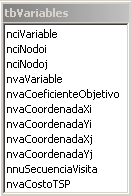 Figura 5.3.1 Tabla de VariablestbCabeceraSolucionHeur	y	tbDetallesSolucionHeur.- En estas tablas se guardan  los  nodos  hoja  del  árbol  binario  de  búsqueda,  es  decir,  las soluciones  dadas  por   la  heurística.	La  tabla  cabecera  contiene  la información  de  cada  territorio:  número  de  unidades  básicas,  valor  del criterio, y costo del tour de visitas.  La de detalles, además de la informaciónde cada unidad básica, contiene la secuencia de visita.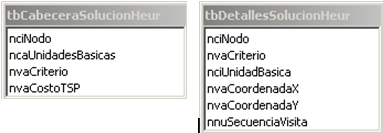 Figura 5.3.2 Tabla de Particiones Factibles – Tabla de Ranking ParticionesSegún sea el caso, la heurística tomará el conjunto de unidades básicas asignadas a  cada territorio en la solución, y determinará una secuencia factible, con un costo cercano al óptimo.Se compone de tres funciones cuya descripción y  objetivos se presentan a continuación:•	EjecutarTSPSolucionScip.- Esta función prepara los datos de la solución del  modelo matemático, almacenado en tbVariables y ejecuta el TSP para cada uno de los territorios.•	EjecutarTspSolucionHeuristica.- Prepara los datos de la solución de la heurística geométrica, y ejecuta el TSP para cada uno de los nodos solución del árbol binario de búsqueda.•	ResolverTSPFarthestInsertion.- Recibe como parámetros la lista de unidades básicas pertenecientes a cada territorio, y determina una secuencia razonable de visita.A  continuación  se  presenta  la  implementación  de  los  métodos debidamente comentados.private void EjecutarTSPSolucionScip(){int i,j,NumeroTerritorios,IDNodoTerritorio;long IDUnidadBasica = 0; ArrayList _ListaTerritorios; IDNodoTerritorio = 0;double XDeposito = 0,YDeposito = 0;double CostoTotal=0; Coleccion _RutaMejorada;Coleccion 	_Nodos = new Coleccion();Nodo _Deposito,_nodo; OleDbConnection cn; OleDbCommand cmd; DateTime inicio,fin; TimeSpan duracion; OleDbDataReader rs;_Deposito = null;TSP _tsp;_tsp = 	new TSP();try{cn = new OleDbConnection(RutaBase);cn.Open();cmd = new OleDbCommand();cmd.Connection = cn;//Determinar Número de Territorios a los que se le va a calcular la secuencia óptima//Cada Territorio se lo ingresa en un ArrayList y se pasa como parámetro al mètodo de la heurística_ListaTerritorios = new ArrayList();cmd.CommandText = "select nciNodoi from tbVariables where nvaVariable = 1 group by nciNodoi";rs =cmd.ExecuteReader(CommandBehavior.SingleResult);while(rs.Read()){_ListaTerritorios.Add(rs.GetInt32(0));}rs.Close();cn.Close();//Para cada territorio en _ListaTerritorios, se calcula la secuencia óptimai 	= 0;y en Y//Debe ser un nodo con la mayor coordenada en X//Bodega ubicada al nor Este de Guayaquil cn.Open();cmd.CommandText = "select max(nvaCoordenadaXj)from tbVariables where nvaVariable = 1";XDeposito = (double) cmd.ExecuteScalar();cmd.CommandText = "select max(nvaCoordenadaYj)from tbVariables where nvaVariable = 1";YDeposito 	= (double) cmd.ExecuteScalar();_Deposito = new Nodo();_Deposito.IDNodo = 0;_Deposito.CoordenadaX = XDeposito;_Deposito.CoordenadaY =YDeposito;this.txtCoordenadaXDepositoSCIP.Text=XDeposito.ToString(); YDeposito.ToString();this.txtCoordenadaYDepositoSCIP.Text=cn.Close();while(i<_ListaTerritorios.Count){_ListaTerritorios[i];IDNodoTerritorio =(Int32)_Nodos.Clear();cn.Open();cmd.CommandText = "selectnciNodoj,nvaCoordenadaXj,nvaCoordenadaYj 	from tbVariables where nvaVariable = 1 and nciNodoi = "+ IDNodoTerritorio.ToString();rs =cmd.ExecuteReader(CommandBehavior.SingleResult);while(rs.Read()){rs.GetDouble(1);rs.GetDouble(2);_nodo = new Nodo();_nodo.IDNodo = rs.GetInt32(0);_nodo.CoordenadaX =_nodo.CoordenadaY =_Nodos.Add(_nodo);} rs.Close(); cn.Close();inicio = DateTime.Now;_RutaMejorada =_tsp.ResolverTSPFarthestInsertion(_Nodos,_Deposito); fin = DateTime.Now; duracion = fin - inicio; cn.Open();cmd.CommandText = "update tbVariables setncaMinutos = " + duracion.Minutes.ToString() 	+ ",ncaSegundos = " +duracion.Seconds 	+" where nvaVariable = 1 and nciNodoi = " + IDNodoTerritorio.ToString();cmd.ExecuteNonQuery();cn.Close();if(_RutaMejorada!=null){j = 0; CostoTotal = 0; while(j<_RutaMejorada.Count){_RutaMejorada[j]).IDNodo ;_RutaMejorada.Count)IDUnidadBasica =((Nodo)if(j>=1 && j<{CostoTotal = CostoTotal+ Nodo.CalcularDistanciaEuclidiana((Nodo)  _RutaMejorada[j],(Nodo)_RutaMejorada[j - 1]);}cn.Open();cmd.CommandText = "update tbVariables set nnuSecuenciaVisita = " + (j+1).ToString()+ " where nvaVariable = 1 and nciNodoj = " + IDUnidadBasica.ToString() + " and nciNodoi = " + IDNodoTerritorio.ToString() ;cmd.ExecuteNonQuery();cn.Close();j = j +1;}cn.Open();cmd.CommandText = "update tbVariables set nvaCostoTSP = " + CostoTotal.ToString() 	+ " where nvaVariable = 1 and nciNodoi = " + IDNodoTerritorio.ToString() ;cmd.ExecuteNonQuery();cn.Close();}i = i +1;}cn.Dispose();cmd.Dispose();}catch(Exception ex){MessageBox.Show(ex.Message);}finally{}}private void EjecutarTSPSolucionHeuristica(){int i,j,NumeroTerritorios,IDNodoTerritorio;long IDUnidadBasica = 0; ArrayList _ListaTerritorios; IDNodoTerritorio = 0;double XDeposito = 0,YDeposito = 0;double CostoTotal=0; Coleccion _RutaMejorada;Coleccion 	_Nodos = new Coleccion(); Nodo _Deposito,_nodo;OleDbConnection cn;OleDbCommand cmd; OleDbDataReader rs;_Deposito = null; DateTime inicio,fin; TimeSpan duracion;TSP _tsp;_tsp = 	new TSP();try{cn = new OleDbConnection(RutaBase);cn.Open();cmd = new OleDbCommand();cmd.Connection = cn;//Determinar Número de Territorios a los que se le va a calcular la secuencia óptima//Cada Territorio se lo ingresa en un ArrayList y se pasa como parámetro al mètodo de la heurísticacmd.CommandText = "select count(1) fromtbCabeceraSolucionHeur";NumeroTerritorios = (Int32)cmd.ExecuteScalar();if(NumeroTerritorios>0){tbCabeceraSolucionHeur";_ListaTerritorios = new ArrayList();cmd.CommandText = "select nciNodo fromrs =cmd.ExecuteReader(CommandBehavior.SingleResult);while(rs.Read()){_ListaTerritorios.Add(rs.GetInt32(0));}rs.Close();//Para cada territorio en_ListaTerritorios, se calcula la secuencia óptima i	= 0;coordenada en X y en Y//Debe ser un nodo con la mayor//Bodega ubicada al nor Este de Guayaquil cmd.CommandText = "selectmax(nvaCoordenadaX) from tbDetallesSolucionHeur";XDeposito = (double) cmd.ExecuteScalar();cmd.CommandText = "select max(nvaCoordenadaY) from tbDetallesSolucionHeur";YDeposito 	= (double)cmd.ExecuteScalar();XDeposito.ToString(); YDeposito.ToString();cn.Close();_Deposito = new Nodo();_Deposito.IDNodo = 0;_Deposito.CoordenadaX = XDeposito;_Deposito.CoordenadaY =YDeposito;this.txtCoordenadaXDeposito.Text=this.txtCoordenadaYDeposito.Text=while(i<_ListaTerritorios.Count){_ListaTerritorios[i];IDNodoTerritorio =(Int32)_Nodos.Clear();cn.Open();cmd.CommandText = "selectnciUnidadBasica,nvaCoordenadaX,nvaCoordenadaY 	from tbDetallesSolucionHeur where nciNodo = "+ IDNodoTerritorio.ToString();rs =cmd.ExecuteReader(CommandBehavior.SingleResult);while(rs.Read()){rs.GetInt32(0); rs.GetDouble(1); rs.GetDouble(2);_nodo = new Nodo();_nodo.IDNodo =_nodo.CoordenadaX =_nodo.CoordenadaY =_Nodos.Add(_nodo);} rs.Close(); cn.Close();inicio = DateTime.Now;_RutaMejorada =_tsp.ResolverTSPFarthestInsertion(_Nodos,_Deposito);  fin = DateTime.Now; duracion = fin - inicio;cn.Open();cmd.CommandText = "update tbCabeceraSolucionHeur set ncaMinutos = " +duracion.Minutes.ToString() 	+ ",ncaSegundos = " + duracion.Seconds 	+" where nciNodo = " +IDNodoTerritorio.ToString();cmd.ExecuteNonQuery();cn.Close();if(_RutaMejorada!=null){j = 0; CostoTotal = 0; while(j<_RutaMejorada.Count){_RutaMejorada[j]).IDNodo ;_RutaMejorada.Count)IDUnidadBasica =((Nodo)if(j>=1 && j<{CostoTotal =CostoTotal + Nodo.CalcularDistanciaEuclidiana((Nodo)_RutaMejorada[j],(Nodo) _RutaMejorada[j - 1]);} cn.Open(); cmd.CommandText ="update tbDetallesSolucionHeur set nnuSecuenciaVisita = " +(j+1).ToString()+ " where nciUnidadBasica = " + IDUnidadBasica.ToString() ;cmd.ExecuteNonQuery();cn.Close();j = j +1;}cn.Open();cmd.CommandText = "update tbCabeceraSolucionHeur set nvaCostoTSP = " + CostoTotal.ToString() 	+ " where nciNodo = " + IDNodoTerritorio.ToString() ;cmd.ExecuteNonQuery();cn.Close();}i = i +1;}} cn.Close(); cn.Dispose(); cmd.Dispose();MessageBox.Show("Terminado");}catch(Exception ex){MessageBox.Show(ex.Message);}finally{}}public Coleccion ResolverTSPFarthestInsertion(ColeccionListaNodos,Nodo Deposito){Coleccion Ruta 	= new Coleccion(); Nodo NodoA,NodoB;Double CostoMaximo,Costo,CostoMinimo,Tope; CostoMaximo = 1000;Costo = 0;//Par de nodos Iniciales// Nodos con al máxima distancia. NodoA = Deposito;Tope = 0; NodoB = null;foreach(Nodo n in ListaNodos){Costo = Grafos.Nodo.CalcularDistanciaEuclidiana(Deposito,n);Tope = Tope + Costo;//Costo Mínimoif 	(CostoMaximo >= Costo){CostoMaximo = Costo; NodoB = n;}}tour// sirve para especificar que NodoB ya pertenece alNodoB.Marcado = true; Ruta.Add(Deposito); Ruta.Add(NodoB); ListaNodos.Remove(NodoB);while(ListaNodos.Count > 0 ){//para cada no perteneciente al tour foreach(Nodo n in ListaNodos){un nodo 	del tourCostoMinimo = Tope; Costo= 0;//se calcula la distancia mínima aforeach(Nodo m in Ruta){Costo = Grafos.Nodo.CalcularDistanciaEuclidiana(m,n);if 	(CostoMinimo > Costo){CostoMinimo = Costo; NodoB = m;}}n.NodoRelacionado = new Nodo();n.NodoRelacionado.CopiarDatosSimples(NodoB); NodoB = null;}//escojer entre los nodos relacionados(perteneciente al tour y no marcados)//la distancia maxima y ese nodo se lo agrega ala rutaCosto = 0;CostoMaximo = 10000000;foreach(Nodo n in ListaNodos){Costo = Math.Sqrt(Math.Pow(n.CoordenadaX- n.NodoRelacionado.CoordenadaX,2)+Math.Pow(n.CoordenadaY 	- n.NodoRelacionado.CoordenadaY ,2));//Costo mínimoif (Costo < CostoMaximo ){CostoMaximo = Costo; NodoB = n;}}if(NodoB!=null){ListaNodos.Remove(NodoB); Ruta.Add(NodoB);}}return Ruta;}CAPÍTULO 66. ANÁLISIS DE RESULTADOS COMPUTACIONALESEn el presente capítulo se presenta varios resultados interesantes sobre el rendimiento de las implementaciones tanto del modelo en Scip, como de la heurística geométrica.   Cabe resaltar que los datos empleados son de una empresa de consumo masivo de Guayaquil, y pertenecen a una muestra de500  puntos  de  venta.	Por  efectos  de  confidencialidad  los  beneficios económicos de cada punto de venta fueron transformados, con la finalidad de que no reflejen los beneficios reales.  Para las prueban se consideraron diferentes  números  de  unidades  básicas  a  zonificar,  para  observar  el desenvolvimiento de los métodos implementados.  El número de territorios de la solución se fijó en 16.En primer  lugar  analizaremos  la  solución  proporcionada  por  el  modelo matemático implementado en SCIP.  En la tabla 6.1 observamos, que no se halló una solución óptima, dada la infactibilidad del problema, a medida que se definían tolerancias menores, y según se aumentaban las unidades básicas a zonificar.  Además se tiene que el número de variables aumenta de forma exponencial en función del número de unidades básicas.  Este tipode problema pertenece a la clase NP duro.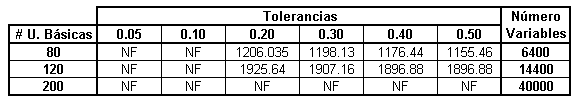 Figura 6.1 Valor de la solución en SCIP y Número de variables por # de unidades básicas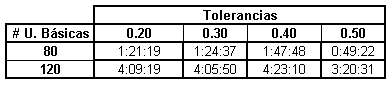 Figura 6.2 Tiempo de ejecución de implementación en SCIP (hh:mm:ss)La tabla 6.2 nos indica que a medida que aumenta el número de unidades básicas, se  incrementa el tiempo de ejecución.	Lo que ocurre no de forma proporcional, ilustrando el incremento exponencial del tiempo de ejecución. Además se observa que el menor tiempo de ejecución, corresponde a la mayortolerancia para la medida del criterio de beneficios económicos por territorio.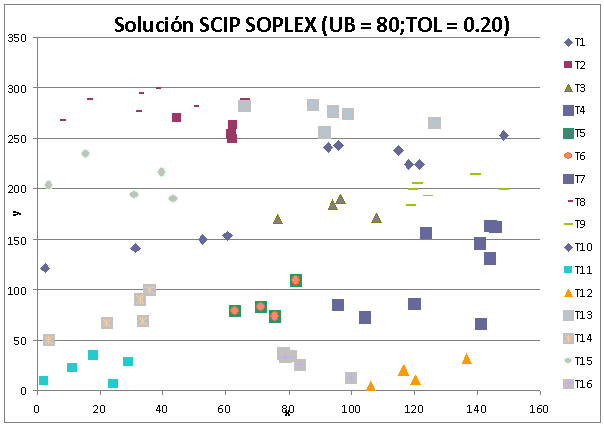 Figura 6.3 Ilustración de solución para 80 unidades básicas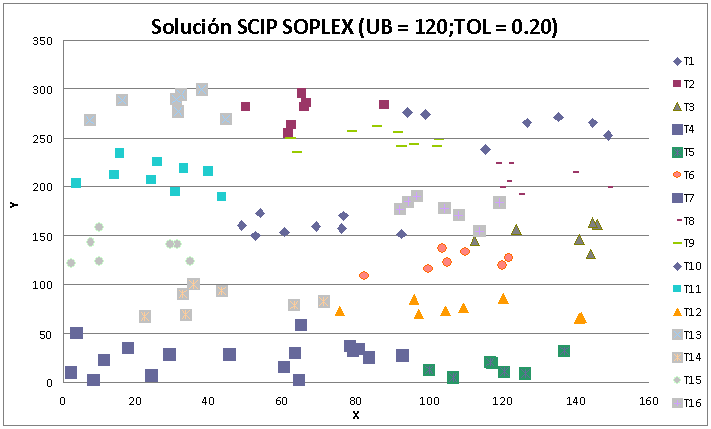 Figura 6.4 Ilustración de solución para 120 unidades básicasLas figuras  6.3  y  6.4,  nos  permiten  apreciar  la  forma  de  los  territorios diseñados mediante el modelamiento matemático.  Se observa que a pesar de no haber incluido la restricción de contiguidad, no se presentan casos de territorios no conexos, o separados por otro territorio.  Esto se debe a que la función objetivo empleada, es una medida de compacidad de los territorios. Lo cual de alguna forma trata de suplir, la no presencia de las restricciones mencionadas en el modelo.A continuación  se  examinarán  las  soluciones  dadas  por  la  heurística geométrica.	La figura 6.5 presenta los valores correspondientes a los límites  superior  e  inferior  para  el  criterio  de  beneficios  económicos  por territorio, según su número de unidades básicas.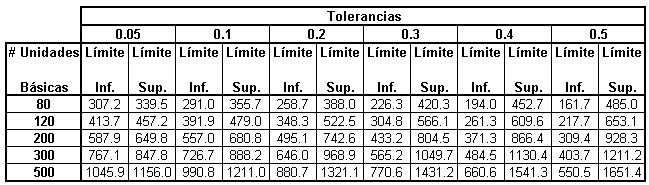 Figura 6.5 Número de unidades básicas y límites de criterio “Beneficios por territorio”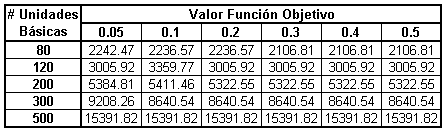 Figura 6.6 Valor de la solución según el número de unidades básicasSi se comparan los valores de la función objetivo tanto para la solución del modelo  matemático, tabla 6.1, como los de la tabla 6.6, observaremos la mejor calidad de la  solución del modelo matemático.	Pero así mismo esevidente, el mayor tiempo de ejecución que requiere la solución del solver.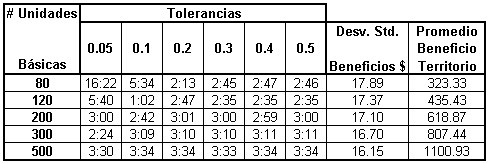 Figura 6.7 Tiempos de ejecución por número de unidades básicas y tolerancias (mm:ss)La tabla 6.7 presenta los tiempos de ejecución de la heurística geométrica. Se observa  que el mayor tiempo de ejecución se da cuando existe un número	pequeño de unidades básicas, con una tolerancia de 0.05 y con la mayor desviación estándar. Esto se debe a dos factores:1.  Incremento en el número de rotaciones al eje de coordenadas de las unidades básicas.2.  Mayor número de relajaciones a los límites de tolerancia.Lo antes mencionado, implica un mayor número de análisis de las unidades básicas, y por ende un mayor tiempo de ejecución.  Además observamos en la figura 6.7 que a medida  que se aumenta la tolerancia, el tiempo de ejecución tiende a disminuir y a  estabilizarse, ya que esto contribuye a eliminar el número de relajaciones de los límites del criterio de factibilidad. Dicha figura nos muestra que a medida que se aumenta el  número de unidades básicas el tiempo de ejecución tiende a estabilizarse, para un número fijo de territorios.  Lo que ilustra el buen rendimiento de la heurística para conjuntos grandes de unidades básicas, tal situación se grafica en la figura  6.8.	Esto  ocurre  debido  a  que  debe  examinar  menos  unidadesbásicas para hallar soluciones factibles.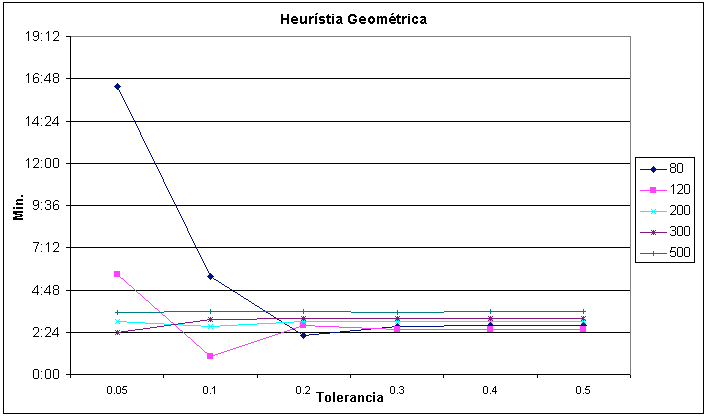 Figura 6.8 Tiempo de ejecución por toleranciaEn la figura 6.9 se presentan los valores del criterio de balance analizado en los territorios que forman parte de la solución, para el caso donde se procesaron500 unidades básicas con una tolerancia de 0.05.  Se observa la buena calidadde la solución respecto a los límites de tolerancia.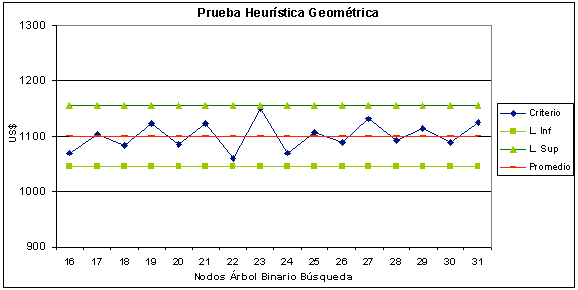 Figura 6.9 Solución Heurística (Unidades básicas = 500, Tolerancia = 0.05)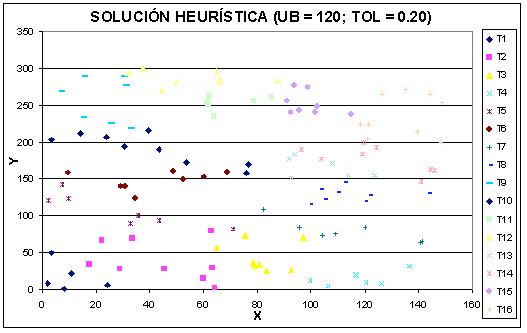 Figura 6.10 Ilustración de solución heurística para 120 unidades básicasCabe mencionar que los tiempos de ejecución de la heurística del TSP, fueron cercanos a un segundo.CONCLUSIONES1.  Un diseño territorial balanceado respecto a beneficios económicos y carga de trabajo, proporciona un ambiente justo para la fuerza de ventas de una empresa, y un nivel de  ingresos proporcional al esfuerzo del equipo de vendedores.2.  Entre las diversas alternativas para mejorar la productividad de la fuerza de ventas, el diseño de territorios comerciales constituye la de mayor impacto en el nivel de penetración de mercado.3.  La  solución  del  problema  del  agente  viajero  dentro  de  cada  territorio, permite brindar un excelente nivel de servicio a los clientes en términos de puntualidad en la entrega de los productos.  Además contribuye a mejorar la rentabilidad de la operación.4.  Para el caso de 80 unidades la heurística geométrica halló una solución 1.8 veces superior a la solución óptima  y para el caso de 120 unidades básicas fue de 1.6 veces aproximadamente5.  En  los  diferentes  escenarios,  se  observó  que  la  heurística  geométrica presentó un tiempo de ejecución considerablemente menor a la solución del modelo matemático.6.  El tiempo de ejecución de la implementación en SCIP, creció de forma exponencial en función del número de unidades básicas a zonificar.7.  El tiempo de ejecución de la heurística geométrica tiende a estabilizarse a medida que aumenta el número de unidades básicas.RECOMENDACIONES1. En base a los beneficios de un diseño territorial balanceado y a una secuencia eficiente de visita, se recomienda a las empresas de consumo masivo que zonifiquen una ciudad según ciertos criterios de interés con la finalidad de incrementar la productividad del equipo de vendedores.2. Incorporar al proceso de toma de decisiones en los diferentes niveles de una organización, el uso de técnicas de investigación de operaciones.3. Fomentar  una  cultura  de  recopilación  de  datos  inherentes  a  las operaciones diarias de distribución, con la finalidad de disponer de datos confiables para los modelos matemáticos y métodos heurísticos.4. Para disminuir la complejidad de la región factible, se recomienda un procesamiento previo de las unidades básicas del problema original.  Tal procesamiento consiste en  agrupar las unidades básicas que por su naturaleza deban pertenecer a un mismo territorio.	Dichos conjuntos de unidades  básicas  se  tratarán  como  una  sola  unidad  básica,  cuyas medidas de  actividad  serán igual a la suma  de  las  medidas  de  las actividades de las unidades básicas que las conforman.Bibliografía[1]	David	G.	Luenberger,	Yinyu	Ye,	INTERNATIONAL	SERIES	IN PERATIONS RESEARCH&MANAGEMENT SCIENCE, Frederick Series Editor, Universidad Stanford.  Linear and nonlinear Programming third Edition, Pags.515-521.[2]	David	G.	Luenberger,	Yinyu	Ye,	INTERNATIONAL	SERIES	IN PERATIONS RESEARCH&MANAGEMENT SCIENCE, Frederick Series Editor, Universidad Stanford.  Linear and nonlinear Programming third Edition, Pags.19-24.[3] Enrique Castillo, Antonio J. Conejo, Pablo Pedregal, Ricardo García y Natalia Alguacil, 20 de febrero de 2002, Formulación y Resolución de Modelos de Programación Matemática en Ingeniería y Ciencia. Pag. 119.[4]  H.  Paul  Williams,  Model  Building  in  Mathematical  Programming,  4thEdition, Department of Operational Research, London School of Economics,2008, pag. 151.[5] http://wapedia.mobi/es/Grafo_simple.[6]	Ahuja,	Magnanti,	Orlin,	Network	Flows	Theory	Algorithms	andApplications, Prentice Hall, 1993, Pags. 23-31.[7]  Flores Rivas, Ríos Mercado, Estudio computacional sobre un problema de división de  territorios comerciales, Universidad del Valle de México, 2009, pag. 43.[8]	Segura,  Mercado,  A  location-Allocation  heuristic  for  a  territory  design problem in  beverage distribution firm, International Conference on Industrial Engineering, Theory, Applications and Practice, Cancun, Mexico, 2007[9]  Kalcsics J., Nickel S. and Schroder, Towards a Unified Territory DesignApproach – Applications, Algorithms and GIS Integration, (2005), Pag. 24 – 32.[10]	Phan  Thanh  An  Institute  of  Mathematics  Vietnamese  Academy  of Science and Technology, A modification of Graham’s algorithm for determining the convex hull of a finite planar set, Pag. 4.[11] Alfredo  Olivera:  Heurísticas  para  Problemas  de  Ruteo  de  Vehículos, Instituto de Computación, Facultad de Ingeniería, Universidad de la República, Montevideo, Uruguay, 2004, pag. 1.[12] Dantzig,  G.,  Fulkerson,  D.,  Johnson,  S.:  Solution  of  a  large  scale travelling salesman  problem. Operations Research 2, 1954, 393–410.[13] Johnson, McGeoch, Rothberg: Asymptotic experimental analysis for the Held-Karp  traveling salesman bound, Atlanta, Georgia, United States, 1996, pag.: 341 – 350.[14] Cook, Cunningham, Pulleyblank, Shrijver: Combinatorial Optimization, A. Wiley, Interscience Publication, 1998, pag. 243.[15] Rozenkrantz, Stearns, y Lewis: An Analysis of Several Heuristics for theTraveling Salesman Problem, SIAM J. Comput., 1977, pag.: 563-581.[16] Tobias  Achterberg,  Constraint  Integer  Programming,  Ph.D. thesis, TU Berlin, July 2007.[17] http://scip.zib.de/whatis.shtml[18] http://scip.zib.de/[19] Wunderling,  Roland:    Paralleler  und    Objektorientierter  Simplex-­‐    Algorithmus,    PhD    thesis,    Technische  Universit   at  Berlin,  1996  [20] http://www.wm.uni-bayreuth.de/index.php?=434&L=3  Guayaquil9QuitoGuayaquilQuitoresuelve  seleccionandouna  línearecta  y  dos  númerospositivos tales quecon, lo cual originados  subproblemasproblema	.yque  reemplazan  al